INICIATIVA DE LEY DE INGRESOS PARA EL MUNICIPIO DE VALLE DE SANTIAGO, DEL ESTADO DE GUANAJUATO, PARA EL EJERCICIO FISCAL DE 2019C. Presidente del Congreso del Estado de GuanajuatoP r e s e n t e.En cumplimiento a lo dispuesto por el artículo 115, fracción IV, inciso a), b), y c), de la Constitución Política de los Estados Unidos Mexicanos, en relación con los artículos 56, fracción IV, y 117, fracción VIII, de la Constitución Política para el Estado de Guanajuato; así mismo, 76 fracción I inciso a) y fracción  IV, inciso b), de la Ley Orgánica Municipal para el Estado de Guanajuato, y 20 de la Ley para el Ejercicio y Control de los Recursos Públicos para el Estado y los Municipios, el H. Ayuntamiento de Valle de Santiago, Gto., presenta la iniciativa de Ley de Ingresos para el Municipio de Valle de Santiago, Guanajuato, para el Ejercicio Fiscal 2019, en atención a la siguiente:Exposición de Motivos1. Antecedentes. Las modificaciones al artículo 115 de la Constitución Política de los Estados Unidos Mexicanos, publicadas en el Diario Oficial de la Federación el 23 de diciembre de 1999, otorgaron al Ayuntamiento, entre otras facultades especiales, la de iniciativa, con respecto a su Ley de Ingresos, esto producto de la adición del párrafo segundo al inciso c) de la fracción IV del citado numeral, que a la letra dispone:		“Los ayuntamientos, en el ámbito de su competencia, propondrán a las legislaturas estatales las cuotas y tarifas aplicables a impuestos, derechos, contribuciones de mejoras y las tablas de valores unitarios de suelo y construcciones que sirvan de base para el cobro de las contribuciones sobre la propiedad inmobiliaria”.	Por congruencia, el Constituyente Permanente del Estado de Guanajuato adecuo el marco constitucional y legal, con el fin de otorgar, en el ámbito normativo, pleno y cabal cumplimiento al imperativo federal.	Entre otras adecuaciones, se adiciono en idénticos términos a la disposición federal, la facultad expresa para que los Ayuntamientos puedan presentar la iniciativa de Ley de Ingresos Municipal, derogándose, en consecuencia, la potestad que le asistía al Gobernador del Estado en esta materia.	Estas acciones legislativas tienen como premisas: primero, el reconocimiento de que es a los municipios a quienes les asiste la facultad de proponer y justificar el esquema tributario municipal, por ser quienes enfrentan directamente las necesidades derivadas de su organización y funcionamiento, y segundo, como consecuencia de este reconocimiento, se desprende el fortalecimiento de la hacienda pública municipal.2. Estructura normativa. La iniciativa de Ley de Ingresos que ponemos a su consideración ha sido estructurada por capítulos, los cuales responden a los siguientes rubros:De la Naturaleza y Objeto de la Ley;De los Conceptos de Ingresos;De los Impuestos;De los Derechos;De las Contribuciones Especiales;De los Productos;De los Aprovechamientos;De las Participaciones Federales;De los Ingresos Extraordinarios;De las Facilidades Administrativas y Estímulos Fiscales;De los Medios de Defensa Aplicables al Impuesto Predial;Disposiciones Transitorias.	El esquema normativo propuesto responde al escenario impositivo que puede recaudar el municipio, atendiendo a la competencia que le asiste por disposición Constitucional, y en virtud de la Pertenencia al Sistema Nacional de Coordinación Fiscal.3. Justificación del contenido normativo. Para dar orden y claridad a la justificación del contenido normativo, procederemos a exponer los argumentos y razonamientos que apoyan la propuesta, en atención a cada uno de los rubros de la estructura de la iniciativa señalados con anterioridad:Naturaleza y objeto de la Ley. Por imperativo Constitucional, las haciendas públicas municipales deben ceñirse al principio de orientación y destino del gasto, por lo que consideramos justificado reiterar a través de este capítulo, que los ingresos que se recauden por concepto de contribuciones, así como los provenientes de otros conceptos, se destinarán a sufragar los gastos públicos establecidos y autorizados en el presupuesto de Egresos Municipal, así como en lo dispuesto en los convenios de coordinación y en las leyes en que se fundamenten.Impuestos. En la iniciativa que presentamos a consideración de este Congreso se encuentran previstos todos los impuestos que la Ley de Hacienda para los Municipios del Estado de Guanajuato establece.Impuesto Predial: Al respecto no se proponen cambios a los conceptos de cobro del impuesto de predial vigentes en el municipio, y en cuanto a las cuotas su índice inflacionario a considerar para su actualización es del 4%.Impuesto sobre adquisición de bienes inmuebles: Al respecto no se proponen cambios a los conceptos de cobro ni a las tasas del impuesto sobre adquisición de bienes inmuebles vigentes en el municipio.Impuesto sobre división y lotificación de inmuebles: Al respecto no se proponen cambios a los conceptos de cobro ni a las tasas del impuesto sobre división y lotificación de inmuebles vigentes en el municipio.Impuesto de fraccionamientos: Al respecto no se proponen cambios a los conceptos de cobro del impuesto de fraccionamientos vigentes en el municipio, y en cuanto a las cuotas su índice inflacionario a considerar para su actualización es del 4%.Impuestos sobre juegos y apuestas permitidas: Al respecto no se proponen cambios a los conceptos de cobro ni a las tasas del impuesto sobre juegos y apuestas permitidas vigente en el municipio.Impuesto sobre diversiones y espectáculos públicos: Al respecto no se proponen cambios a los conceptos de cobro del impuesto sobre diversiones y espectáculos públicos vigente en el municipio.Impuesto sobre rifas, sorteos, loterías y concursos: Al respecto no se proponen cambios a los conceptos de cobro ni a las tasas del impuesto sobre rifas, sorteos, loterías y concursos vigentes en el municipio.Impuesto sobre explotación de bancos de mármoles, canteras, pizarras, basaltos, cal, calizas, tezontle, tepetate y sus derivados, arena y grava y otros similares: Al respecto no se proponen cambios a los conceptos de cobro del impuesto sobre explotación de bancos de mármoles, canteras, pizarras, basaltos, cal, calizas, tezontle, tepetate y sus derivados, arena y grava y otros similares vigentes en el municipio, en cuanto a las cuotas señaladas en la tarifa su índice inflacionario a considerar para su actualización es del 4%.Derechos. Las cuotas establecidas para los derechos, en esta iniciativa, corresponden a servicios y funciones públicas que por mandato de ley el municipio tiene a su cargo, y que el H. Ayuntamiento ha justificado su cobro con el objeto de que sean prestados de manera continua, observando desde luego, que dichas cuotas sean fijas e iguales para todos los que reciben servicios análogos.Por servicios de Agua Potable, Drenaje, alcantarillado, tratamiento y disposición de agua residuales. INDICADORES MACROECONÓMICOS:SECRETARÍA DE HACIENDA Y CRÉDITO PÚBLICO (SHCP)La SHCP emitió en marzo de 2018 el Documento Relativo al Cumplimiento de las Disposiciones Contenidas en el Artículo 42, Fracción I, de la Ley Federal de Presupuesto y Responsabilidad Hacendaria, denominado comúnmente como PRE-CRITERIOS 2019, a través del cual sienta las bases para la planeación presupuestaria y financiera del siguiente año. Estos pre-criterios se actualizan posteriormente en agosto cuando se remite el Paquete Fiscal de la Federación al H. Congreso de la Unión. En su Anexo I, Marco Macroeconómico, 2018-2019, prevé una inflación al cierre de 2018 de 3.5% mientras que, para 2019, sería del 3%. Sin embargo, refiere que estas proyecciones están sujetas a impactos sobre las finanzas públicas derivados del ingreso petrolero, la variación del dólar, la tasa de interés nominal y la tasa de crecimiento real de la economía.BANCO DE MÉXICO (BANXICO)Más recientemente, en junio de 2018, el Banco de México publicó la Encuesta sobre las Expectativas de los Especialistas en Economía del Sector Privado: Mayo de 2018. En la misma, se muestra un dato mejorado de inflación actualizada y estimada al cierre de 2018 de 3.98%.El 3 de septiembre de 2018, el Banco de México publicó la Encuesta del mes de Agosto, en la cual los especialistas esperan un panorama económico más negativo, con una inflación al cierre de 2018 de 4.41% y, para 2019, del 3.74%. Esta última cifra es la más adecuada para las proyecciones tarifarias, en especial bajolas circunstancias actuales, en que hay mayor incertidumbre y volatilidad económica,derivadas principalmente del cambio de administración del ejecutivo federal.Asimismo, BANXICO subió sus tasas de interés al 7.75% anual, pero se especula que podría llegar al 7.88% al final de 2018.COMISIÓN FEDERAL DE ELECTRICIDAD (CFE) A raíz de la liberación de las tarifas de energía eléctrica, que mes a mes fluctúan dependiendo de diversos factores, en especial del precio del barril de petróleo, el costo de la energía eléctrica para la extracción, bombeo y distribución del agua y la operación de las plantas tratadoras de los Organismos Operadores, es cada vez más volátil y difícil de estimar. De diciembre de 2017 a septiembre de 2018, ha habido incrementos y disminuciones mensuales a los precios, si bien es de esperarse que en 2019 las variaciones sean menores.Es de resaltar que el precio a pagar por la capacidad instalada de las bombas se ha incrementado en el periodo citado en más del 115% en la zona Bajío. A continuación, como ejemplo, se presentan los incrementos acumulados de precios para la tarifa Gran demanda en media tensión ordinaria GDMTO.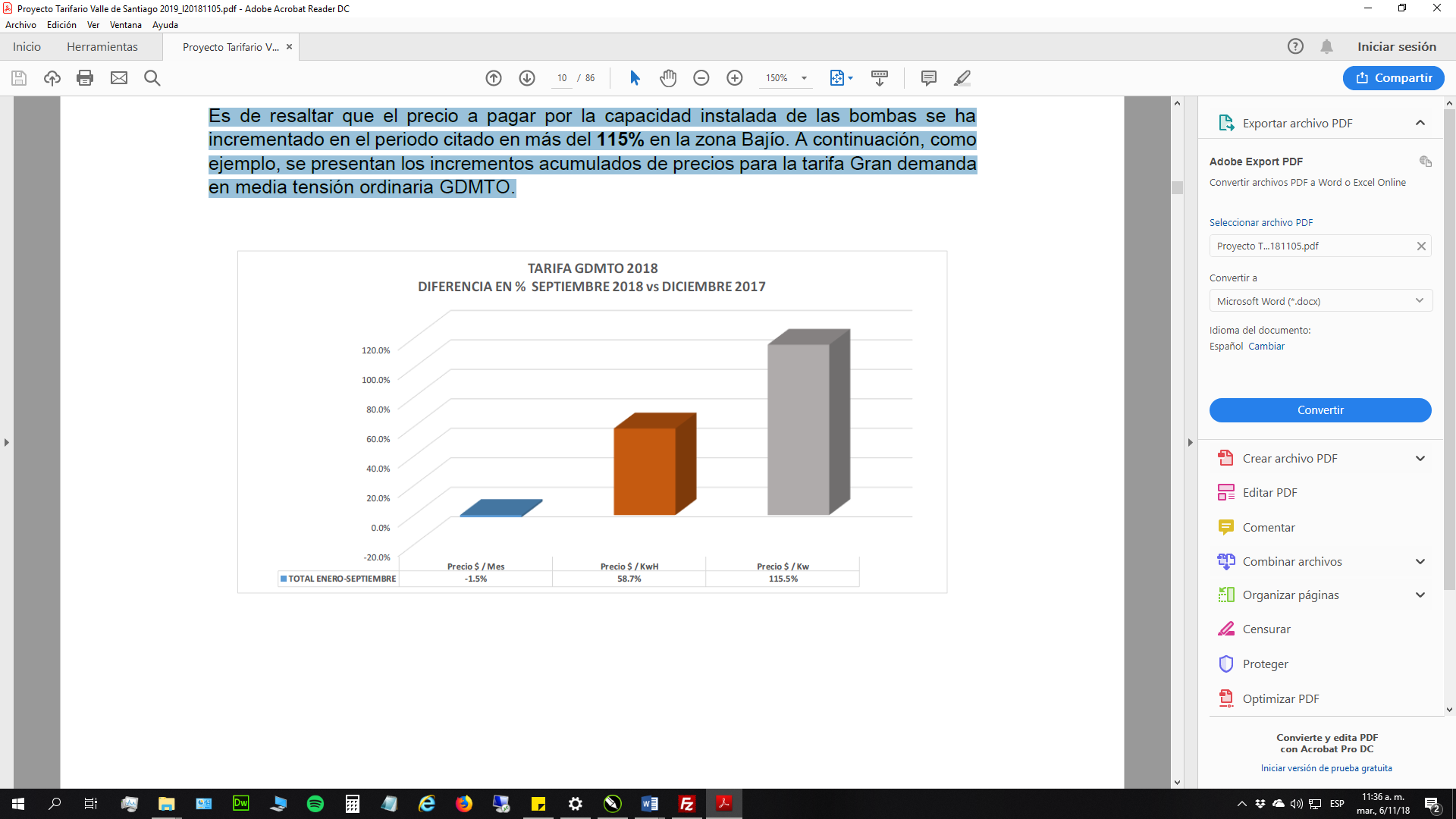 PERSPECTIVAS FINANCIERAS:SISTEMA DE AGUA POTABLE Y ALCANTARILLADO DEL MUNICIPIO DE VALLE DE SANTIAGO, GUANAJUATOA) DEFICIT PRESUPUESTALEl Organismo Operador tiene actualmente un déficit que se refleja en el retraso en el pago a Proveedores y la posposición de compras e inversiones, por la disminución del flujo que se agudiza conforme se aproxima el fin de año. El impacto negativo al flujo en los primeros meses del año, tiene su origen en el pago atrasado que se hace de la deuda a proveedores y contratistas, procedente del año anterior. Parte de este flujo negativo se resarce con los ingresos por pagos anticipados. Sin embargo, esto limita la capacidad económica del Organismo al disminuir sus ingresos en meses posteriores.B) SITUACIÓN ACTUAL DE LA OPERACIÓNEl Organismo Operador enfrenta las siguientes necesidades urgentes:Ampliar la cobertura de los servicios de agua potable, por el crecimiento de la mancha urbana. Aumentar la cobertura de alcantarillado, por los mismos motivos.Incrementar la calidad de los servicios, en especial del agua procedente de los pozos ubicados en zonas marginadas, los cuales proveen de agua de mala calidad, que requiere un tratamiento superior y oneroso. Implementar completamente el tratamiento de aguas residuales.Mejorar su recaudación, con el objeto de contar con mayores recursos para hacer frente a sus costos de operación y servicio.Actualizar su padrón de usuarios, para aplicar correctamente las tarifas autorizadas. Para atender las necesidades descritas, es necesario incrementar la inversión en infraestructura durante los próximos años, comenzando desde ahora. Esta inversión sería con recursos propios y estatales, principalmente. Sin embargo, cabe hacer notar que, históricamente, esta inversión se registra como Ingresos Extraordinarios y no es susceptible de cuantificar inicialmente, hasta que da inicio el ejercicio fiscal.ANÁLISIS   DEL   COMPORTAMIENTO   FINANCIERO   Y   OPERATIVO   DEL SISTEMA:EGRESOSEl Organismo Operador ha ejercido, en los últimos años, los montos presupuestales que se indican en la siguiente tabla:PRESUPUESTO DE EGRESOS 2015-2018 DESGLOSADO POR ÁREADe 2015 a 2017: Presupuesto Ejercido. Año 2018: Presupuesto Asignado.Se tuvo un incremento del 23% en el 2016 respecto del 2015. En 2017 se incrementó el presupuesto de egresos en un 11% y, para 2018, se presupuestó con un incremento del 20% sobre el ejercido del año anterior. Estas variaciones en el presupuesto de egresos pueden estar impactadas por diversas causas, como el hecho de que no se han registrado consistentemente los pasivos al final de estos ejercicios fiscales.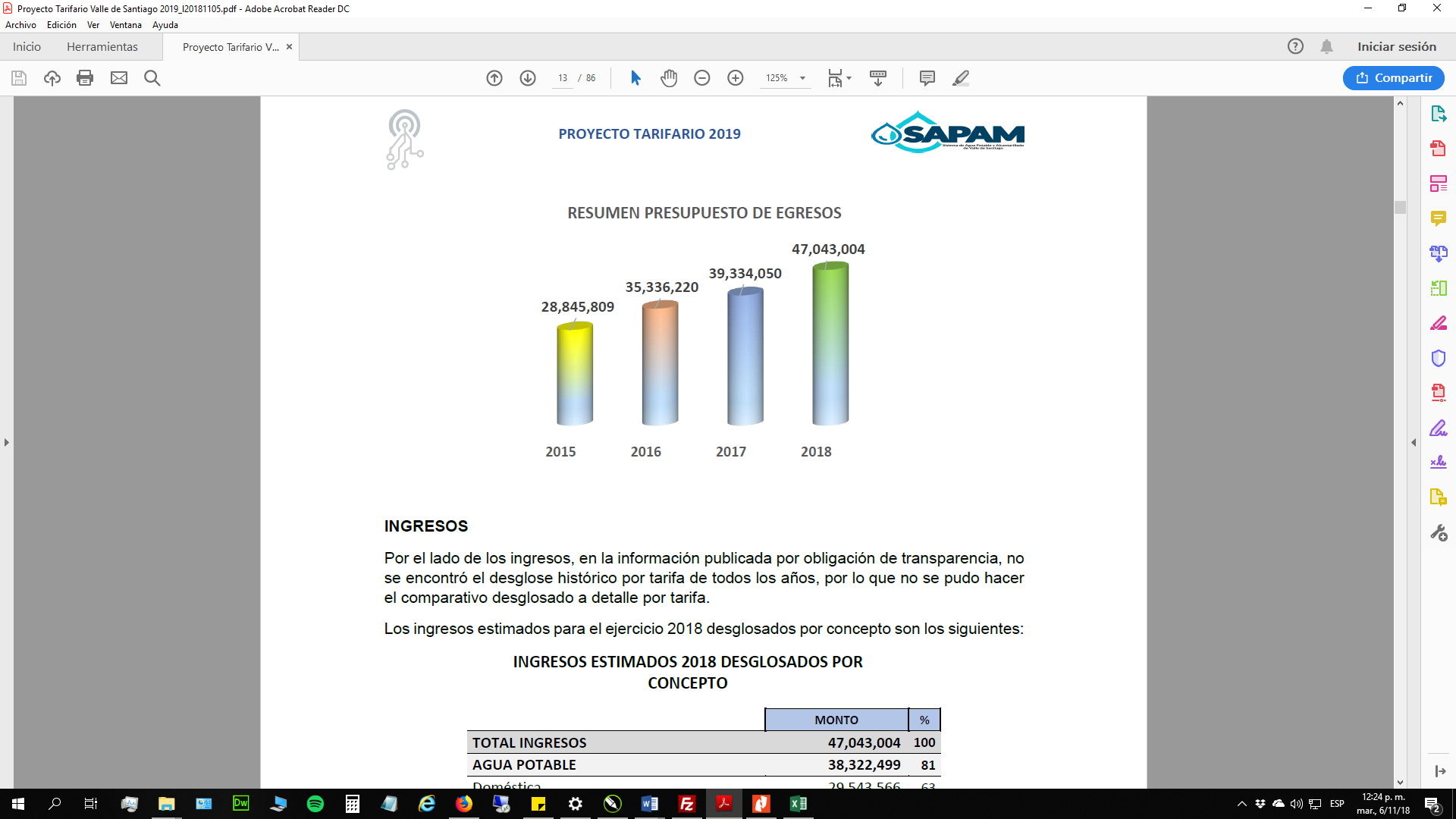 INGRESOSPor el lado de los ingresos, en la información publicada por obligación de transparencia, no se encontró el desglose histórico por tarifa de todos los años, por lo que no se pudo hacer el comparativo desglosado a detalle por tarifa.Los ingresos estimados para el ejercicio 2018 desglosados por concepto son los siguientes:INGRESOS ESTIMADOS 2018 DESGLOSADOS POR CONCEPTOBajo el concepto de Agua Potable se han consolidado todos los ingresos estimados por rezago.PRODUCCIÓN DE AGUA POTABLEEn el periodo 2010-2018 la producción de agua potable para la zona urbana se ha logrado mediante 14 pozos, de los cuales no todos se encuentran en operación actualmente, mientras que algunos han operado intermitentemente:La producción anual de agua potable y su incremento respecto del año anterior se resumen en la siguiente tabla:La producción de 2018 es al mes de junio.FACTURACIÓN DE AGUA POTABLELa cantidad de m3 de agua potable consumida en el mismo periodo 2015-2018 por los usuarios registrados en el padrón del sistema y que, por lo tanto, ha sido facturada, es la siguienteLa producción de 2018 es al mes de junio.DIFERENCIAS ENTRE PRODUCCIÓN Y FACTURACIÓNDe la comparación entre los datos de producción y de facturación, se observa una diferencia significativa en el número de m3. Sus causas y soluciones escapan al alcance y objetivo de este documento, por lo que únicamente se señalan las diferencias y el factor de ineficiencia del Organismo Operador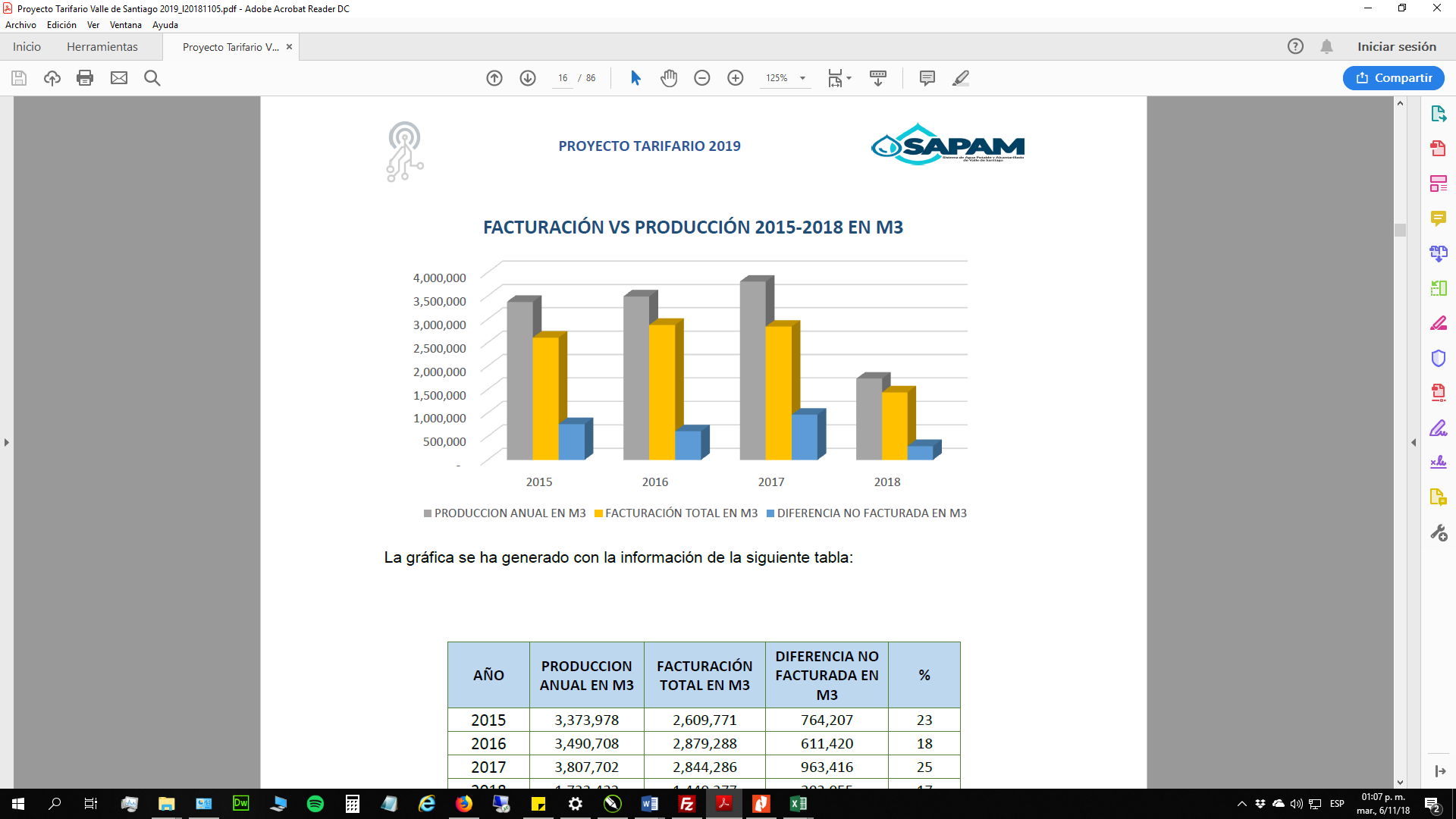 La gráfica se ha generado con la información de la siguiente tabla:La producción de 2018 es al mes de junio.FACTOR DE INEFICIENCIACon los datos anteriores, se determinó para el primer semestre de 2018, un Factor de Ineficiencia de 2018 del 17%.Considerando los cuatro años analizados, el Factor Promedio de Ineficiencia del Sistema es del 21%.Es de esperar que el Organismo Operador continúe mejorando su eficiencia durante el resto de este año y en los años sucesivos.COSTO DE LA INEFICIENCIA. La ineficiencia en la facturación tiene un costo para el Organismo Operador. Se ha calculado de manera conservadora dicho costo, considerando únicamente el precio en 2018 de la tarifa Doméstica, al consumo promedio de 10 m3. El cálculo resultante es el siguiente:COSTO MEDIO DE EQUILIBRIO DEL SISTEMA.El Costo Medio de Equilibrio del Sistema se ha calculado con base en la producción y también en la facturación, ya que las diferencias entre ambos datos son significativas. De esta manera, la estadística para los últimos cuatro años es la siguiente:Los datos de 2018 son al mes de junio.Por lo anterior, se considera importante resarcir al Organismo Operador porque las tarifas vigentes están subsidiando a los usuarios que tienen un rango de consumo superior al normal, cuando el subsidio solo debe aplicarse a los usuarios que hacen un esfuerzo de racionalizar el consumo y no pueden pagar las tarifas reales. Una forma de lograrlo, es ajustando los incrementos unitarios por consumo en las tarifas para el próximo año.Por servicios de alumbrado público: El derecho por la prestación de servicio de Alumbrado Público que se presta en las calles, plazas y en aquellos lugares de uso común se cobrará de manera mensual, bimestral o anual según sea el caso, y los ingresos recaudados se destinarán para el pago de dicho servicio a la Comisión Federal de Electricidad, así como a su mantenimiento, ampliación y mejoramiento de las instalaciones eléctricas, en colaboración con los contribuyentes. Al respecto se establece una tarifa que es el resultado de la metodología autorizada para este año, la cual considera el incremento del costo del servicio de alumbrado público, especialmente en el pago a la Comisión Federal de Electricidad por el consumo de energía eléctrica por el servicio de alumbrado público.En el Capítulo Décimo de la Facilidades Administrativas en la sección Tercera se establece un beneficio fiscal para los contribuyentes cuya recaudación sea por conducto de la CFE, que representa el importe de calcular el 10% sobre su consumo de energía eléctrica, siempre y cuando el resultado de la operación no rebase la cantidad determinada en la tarifa correspondiente, para tal caso, se aplicará ésta última.	Para contribuyentes que no tributen por vía de la CFE se incrementará el 4% a la cuota fija anual.	La tarifa mensual correspondiente al Derecho de Alumbrado Público se determinó en base a lo establecido en el artículo 228-I de la Ley de Hacienda para los Municipios del Estado de GuanajuatoPor servicios de limpia, recolección, traslado, tratamiento y disposición final de residuos. Al respecto no se proponen cambios a los conceptos ya establecidos en la Ley, y en cuanto a las cuotas su índice inflacionario a considerar para su actualización es del 4%.Por servicios de panteones. Al respecto no se proponen cambios a los conceptos ya establecidos en la Ley, y en cuanto a las cuotas ya establecidas su índice inflacionario a considerar para su actualización es del 4%.Por servicios de rastro. Al respecto no se proponen cambios a los conceptos y en cuanto a las cuotas su índice inflacionario a considerar para su actualización es del 4%.Por servicios de seguridad pública. Al respecto no se proponen cambios a los conceptos y en cuanto a las cuotas su índice inflacionario a considerar para su actualización es del 4%.Por servicios de tránsito y vialidad. Al respecto no se proponen nuevos conceptos y en cuanto a las cuotas su índice inflacionario a considerar para su actualización es del 4%.Por servicios de transporte público y suburbano en ruta fija. Al respecto no se proponen cambios a los conceptos y en cuanto a las cuotas su índice inflacionario a considerar para su actualización es del 4%.Por servicios de protección civil.  Al respecto no se proponen cambios a los conceptos y en cuanto a las cuotas su índice inflacionario a considerar para su actualización es del 4%.Por servicios de estacionamientos públicos. Al respecto no se proponen cambios a los conceptos y en cuanto a las cuotas su índice inflacionario a considerar para su actualización es del 4%.Por servicios de obra pública y desarrollo urbano. Al respecto no se proponen cambios a los conceptos y en cuanto a las cuotas su índice inflacionario a considerar para su actualización es del 4%.Para servicios de práctica y autorización de avalúos. Al respecto no se proponen cambios a los conceptos, y en cuanto a las cuotas su índice inflacionario a considerar para su actualización es del 4%.Por servicios en materia de fraccionamientos. Al respecto no se proponen cambios a los conceptos, y en cuanto a las cuotas su índice inflacionario a considerar para su actualización es del 4%.Por la expedición de licencias, permisos y autorizaciones para el establecimiento de anuncios. Al respecto no se proponen cambios a los conceptos, y en cuanto a las cuotas su índice inflacionario a considerar para su actualización es del 4%.Por la expedición de permisos eventuales para la venta de bebidas alcohólicas. Al respecto no se proponen cambios a los conceptos y en cuanto a las cuotas su índice inflacionario a considerar para su actualización es del 4%.Por la expedición de constancias, certificados y certificaciones. Al respecto no se proponen cambios a los conceptos y en cuanto a las cuotas su índice inflacionario a considerar para su actualización es del 4%.Por servicios en materia Acceso a la información Pública. Al respecto no se proponen cambios a los conceptos y en cuanto a las cuotas su índice inflacionario a considerar para su actualización es del 4%Por servicios de asistencia y salud pública prestados por el Desarrollo Integral de la Familia Municipal. . Al respecto no se proponen cambios a los conceptos y en cuanto a las cuotas su índice inflacionario a considerar para su actualización es del 4%Contribuciones especiales. En este capítulo se hace referencia de los términos en los que se liquidara y causaran las contribuciones por ejecución de obras públicas.Productos. Su referencia en la ley estará vinculada con los actos administrativos del municipio, a través de la celebración de contratos o convenios.Aprovechamientos. En este apartado se establecen, por disposición del artículo 261 de la Ley de Hacienda para los Municipios y por seguridad y certeza jurídica para los contribuyentes, se propone las tasa para los recargos y gastos de ejecución.Participaciones federales. La previsión de este ingreso se remite a lo que dispone la Ley de Coordinación Fiscal del Estado de Guanajuato y la Ley de Coordinación Fiscal Federal.Ingresos extraordinarios. Al respecto existe la posibilidad legal de que el municipio sea beneficiado, ya sea por el estado o por la federación mediante ingresos extraordinarios.Facilidades Administrativas y estímulos fiscales. Este capítulo tiene por objeto agrupar las disposiciones que conceden facilidades en el cumplimiento de las obligaciones tributarias, así como las que otorgan estímulos fiscales permitidos por nuestra Constitución Política Federal y leyes secundarias, tales como las bonificaciones, descuentos, cuotas preferenciales, entre otras, que el Ayuntamiento fija como medidas de política fiscal.	Además, creemos que se justifica este apartado en virtud del nuevo esquema tributario hacendario y por razones de política fiscal del municipio.	Por otra parte, dada la existencia de un ordenamiento hacendario aplicable a todos los municipios del estado, consideramos que la permanencia de este capítulo satisface las inquietudes del municipio para aplicar medidas de política tributaria a través de algunos apoyos fiscales. Ello resultaría difícil si estos beneficios se trasladan al cuerpo de la Ley de Hacienda para los Municipios del Estado de Guanajuato, ya que esto representaría una aplicación generalizada a todos los municipios, salvo que se generaran apartados por cada uno de ellos, lo cual, desde luego resultaría complicado.Dentro de este capítulo se otorgan diversos beneficios para los usuarios del Sistema de Agua Potable en situación de vulnerabilidad, para aquellos que hagan un uso racional del líquido vital. Se genera la propuesta a manera de incentivo para aquellos usuarios cumplidos que generen un esquema de pago adelantado en sus cuotas, dando así oportunidad a los usuarios de cualquier giro o tipo de consumo a acceder a él, buscando una recaudación más oportuna en el organismo que permita la mejor administración y proyección de gastos y su correcta aplicación.De los medios de defensa aplicables al impuesto predial. Este capítulo se establece con el objeto de que aquellos contribuyentes que consideren que sus predios no representan un problema de salud pública ambiental, de seguridad pública o no se especula con ellos, puedan recurrir vía administrativa el cobro de la tasa diferencial.	Lo anterior, para atender los diversos criterios de la Corte, que no contrarios sino complementarios, observan los principios de proporcionalidad y equidad, así como los elementos extra fiscales de las contribuciones.	Es decir, por una parte se atiende a los principios constitucionales de equidad y proporcionalidad y, en segundo lugar, el carácter extra fiscal de la tasa diferencial con objeto de combatir la especulación, la contaminación ambiental y la inseguridad.Disposiciones transitorias. En este apartado se prevén las normas de entrada en vigor de la Ley, y la cita de que las remisiones que se hacen en la Ley de Hacienda para los Municipios del Estado de Guanajuato a la Ley de Ingresos para los Municipios, se entenderán hechas a esta Ley.	Por lo anteriormente expuesto y fundado, sometemos a consideración de este cuerpo colegiado la siguiente iniciativa de:LEY DE INGRESOS PARA EL MUNICIPIO DE VALLE DE SANTIAGO, GTO., PARA ELEJERCICIO FISCAL DEL AÑO 2019CAPÍTULO PRIMERODE LA NATURALEZA Y OBJETO DE LA LEYArtículo 1. La presente Ley es de orden público y tiene por objeto establecer los ingresos que percibirá la hacienda pública del municipio de Valle de Santiago, Guanajuato, durante el ejercicio fiscal del año 2019, por los conceptos y en las cantidades estimadas que a continuación se enumeran:Los ingresos, dependiendo de su naturaleza, se regirán por lo dispuesto en esta Ley, en la Ley de Hacienda para los Municipios del Estado de Guanajuato, por las disposiciones administrativas de observancia general que emita el Ayuntamiento y las normas de derecho común.Artículo 2. Los ingresos que se recauden por concepto de contribuciones, así como los provenientes de otros conceptos, se destinarán a sufragar los gastos públicos establecidos y autorizados en el Presupuesto de Egresos Municipal, así como en lo dispuesto en los convenios de coordinación y en las leyes en que se fundamenten.CAPÍTULO SEGUNDODE LOS CONCEPTOS DE INGRESOSArtículo 3. La Hacienda Pública del Municipio de Valle de Santiago, Guanajuato, percibirá los ingresos ordinarios y extraordinarios de conformidad con lo dispuesto por esta Ley y la Ley de Hacienda para los Municipios del Estado de Guanajuato.CAPÍTULO TERCERODE LOS IMPUESTOSSECCIÓN PRIMERADEL IMPUESTO PREDIALArtículo 4. El impuesto predial se causará y liquidará anualmente conforme a las siguientes: TASASArtículo 5. Los valores que se aplicarán a los inmuebles para el año 2019, serán los siguientes: I. INMUEBLES URBANOS Y SUBURBANOS.a) Valores unitarios del terreno, expresados en pesos por metro cuadrado:b) Valores unitarios de construcción, expresados en pesos por metro cuadrado:II. INMUEBLES RÚSTICOS.Tabla de valores base, expresados en pesos por hectárea:Los valores base se verán afectados de acuerdo al coeficiente que resulte al aplicar los siguientes elementos agrológicos para la valuación. Obteniéndose así los valores unitarios por hectárea:El factor que se utilizará para terrenos de riego eventual será el 0.60. Para aplicar este factor, se calculará primeramente como terreno de riego.Tabla de valores expresados en pesos, por metro cuadrado, para inmuebles menores de una hectárea, no dedicados a la agricultura (pie de casa o solar):La tabla de valores unitarios de construcción, prevista en la fracción I, inciso b) de este artículo, se aplicará a las construcciones edificadas en el suelo o terreno rústico.Artículo 6. Para la práctica de los avalúos, el Municipio atenderá a las tablas contenidas en la presente Ley, considerando los valores unitarios de los inmuebles, los que se determinarán conforme a los siguientes criterios:SECCIÓN SEGUNDADEL IMPUESTO SOBRE ADQUISICIÓN DE BIENES INMUEBLESArtículo 7. El impuesto sobre adquisición de bienes inmuebles se causará y liquidará a la tasa del 0.5%. SECCIÓN TERCERADEL IMPUESTO SOBRE DIVISIÓN Y LOTIFICACIÓN DE INMUEBLESArtículo 8. El impuesto sobre división y lotificación de inmuebles se causará y liquidará conforme a las siguientes:T A S A SNo se causará este impuesto en los supuestos establecidos en el artículo 187 de la Ley de Hacienda para los Municipios del Estado de Guanajuato.SECCIÓN CUARTADEL IMPUESTO DE FRACCIONAMIENTOSArtículo 9. El impuesto de fraccionamientos se causará y liquidará conforme a la siguiente:T A R I F APor metro cuadrado de superficie vendibleSECCIÓN QUINTADEL IMPUESTO SOBRE JUEGOS Y APUESTAS PERMITIDASArtículo 10. El impuesto sobre juegos y apuestas permitidas se causará y liquidará a la tasa del 21%.SECCIÓN SEXTADEL IMPUESTO SOBRE DIVERSIONES Y ESPECTÁCULOS PÚBLICOSArtículo 11. El impuesto sobre diversiones y espectáculos públicos se causará y liquidará a la tasa del 6%.SECCIÓN SÉPTIMADEL IMPUESTO SOBRE RIFAS, SORTEOS, LOTERÍAS Y CONCURSOSArtículo 12. El impuesto sobre rifas, sorteos, loterías y concursos se causará y liquidará a la tasa del 6%. SECCIÓN OCTAVADEL IMPUESTO SOBRE EXPLOTACIÓN DE BANCOS DE MÁRMOLES, CANTERAS, PIZARRAS, BASALTOS, CAL, CALIZAS, TEZONTLE, TEPETATE Y SUS DERIVADOS, ARENA, GRAVA Y OTROS SIMILARESArtículo 13. El impuesto sobre explotación de bancos de mármoles, canteras, pizarras, basaltos, cal, calizas, tezontle, tepetate y sus derivados, arena, grava y otros similares, se causará y liquidará conforme a la siguiente:T A R I F ACAPÍTULO CUARTO DE LOS DERECHOSSECCIÓN PRIMERAPOR SERVICIOS DE AGUA POTABLE, DRENAJE, ALCANTARILLADO, TRATAMIENTO Y DISPOSICIÓN DE SUS AGUAS RESIDUALESArtículo 14. Las contraprestaciones correspondientes a los servicios públicos de agua potable, drenaje, alcantarillado, tratamiento y disposición de sus aguas residuales, se causarán y liquidarán mensualmente conforme a la siguiente:I. Tarifas mensuales por servicio medido de agua potable.Servicio doméstico:Servicio comercial y de servicios:Servicio industrial:Servicio mixto: La tarifa mixta sólo aplicará para las viviendas que tengan uso doméstico y que, por la parte comercial y de servicios, el agua potable sea destinada únicamente para limpieza y aseo; en ningún caso se podrá utilizar como insumo. Esta tarifa no aplica para uso industrial.Servicio Público:La tarifa para servicios públicos sólo aplicará para las oficinas que ocupen los gobiernos federal, estatal y municipal y sus dependencias descentralizadas, así como los servicios que brinden directamente en instalaciones educativas, deportivas, culturales, sociales o públicas. II. 	Tarifas mensuales por servicio de agua potable sin medición a cuotas fijas: III. 	Servicio de drenaje y alcantarillado:Las contraprestaciones correspondientes al servicio de drenaje y alcantarillado se cubrirán a una tasa del 16% sobre el importe mensual de agua. A los usuarios que se les suministra agua potable por una fuente de abastecimiento no operada por el organismo operador, pero que tengan conexión a la red de drenaje municipal, pagarán una cuota fija mensual de acuerdo a la tabla siguiente:Tratamiento de agua residual:El tratamiento de aguas residuales se cubrirá a una tasa del 16% sobre el importe mensual de agua.Este cargo también se hará a los usuarios que se encuentren bajo los supuestos del inciso b) de la fracción III de este artículo y que pagarán una cuota fija mensual conforme a la siguiente tabla:Contratos para todos los giros:Materiales e instalación del ramal para tomas de agua potable:Materiales e instalación de cuadro de medición:Suministro e instalación de medidores de agua potable:Materiales e instalación para descarga de agua residual:Servicios administrativos para usuarios:Servicios operativos para usuarios:Para el inciso g) Rural todos los giros, el monto incluye el costo del combustible para cubrir la distancia a las comunidades.Incorporación a la red hidráulica y sanitaria para fraccionamientos habitacionales:Cobro por lote para vivienda para fraccionamientos que se pretendan incorporar a las redes de agua potable y descarga de agua residual.Recepción de fuentes de abastecimiento y títulos de concesión.Para desarrollos que cuenten con fuente de abastecimiento propia, el organismo operador podrá recibirla, en el acto de la firma del convenio respectivo, una vez realizada la evaluación técnica y documental aplicando la bonificación que resulte de los volúmenes de gasto y títulos a los precios contenidos en la tabla siguiente: Esta bonificación solamente podrá ser aplicada para asuntos relacionados con la firma de un convenio para pago de incorporación a la infraestructura hidráulica y sanitaria. La compra de infraestructura y de títulos, que por razones diferentes a esta hiciera el organismo, se regirán por los precios de mercado.XIII. 	Servicios operativos y administrativos para desarrollos inmobiliarios de todos los giros:La cuota máxima que se cubrirá por la carta de factibilidad a que se refieren los incisos anteriores no podrá exceder de $5,132.86.Los predios con superficie de 200 metros cuadrados o menos, que sean para fines habitacionales exclusivamente y que se refieran a la construcción de una sola casa, pagarán la cantidad de $171.00 por carta de factibilidad.Para efectos de cobro por revisión se considerarán por separado los proyectos de agua potable y de drenaje, por lo que cada uno se cobrará de acuerdo al precio unitario que se establece en los incisos a), b), f) y g).XIV.	    Incorporaciones no habitacionales:Cobro de conexión a las redes de agua potable y descarga de drenaje a desarrollos o unidades inmobiliarias de giros no habitacionales.Tratándose de desarrollos distintos del doméstico, se cobrará en agua potable el importe que resulte de multiplicar el gasto máximo diario en litros por segundo que arroje el cálculo del proyecto, por el precio por litro por segundo contenido en el inciso a) de este artículo.La tributación de agua residual se considerará al 80% de lo que resulte del cálculo de demanda de agua potable y se multiplicará por el precio unitario litro segundo del inciso b) de este artículo.XV. 	Incorporación individual:Tratándose de lotes para construcción de vivienda unifamiliar o en casos de construcción de nuevas viviendas en colonias incorporadas al organismo, se cobrará por vivienda un importe por incorporación a las redes de agua potable y drenaje de acuerdo a la siguiente tabla:XVI. 	Por la venta de agua tratada:XVII.  	Descargas de contaminantes de usuarios no domésticos en las aguas residuales:Para la aplicación de las cuotas y tarifas de este Artículo, y de los estímulos fiscales correspondientes a la prestación de los servicios de agua potable, alcantarillado y tratamiento contenidos en esta Ley, el Sistema de Agua Potable y Alcantarillado Municipal de Valle de Santiago, Guanajuato, podrá expedir las “Disposiciones Generales para la Interpretación y Aplicación de las Tarifas y Cuotas por los Servicios de Agua Potable, Drenaje, Alcantarillado, Tratamiento y Disposición de Aguas Residuales”.Se considerará en estas disposiciones la mecánica de aplicación de las Cuotas Base por Servicio Medido, atendiendo a la instalación hidráulica y a los niveles de consumo del usuario. SECCIÓN SEGUNDAPOR SERVICIOS DE ALUMBRADO PÚBLICOArtículo 15. Los derechos por la prestación del servicio de alumbrado público, se causarán y liquidarán de conformidad con lo dispuesto por la Ley de Hacienda para los Municipios del Estado de Guanajuato y lo previsto en la presente Ley, y con base en la siguiente:TARIFA	Aplicará la tarifa mensual o bimestral según el periodo de facturación de la Comisión Federal de Electricidad. 	Los usuarios de este servicio que no tengan cuenta con la Comisión Federal de Electricidad, pagarán este derecho en los periodos y a través de los recibos para tal efecto expida la Tesorería Municipal.Artículo 16. 	Para los efectos de la determinación de la tarifa 2019, se consideró aplicar un Factor de Ajuste Tarifario del 5.43%, al resultado del cálculo determinado por el artículo 228-I de la Ley de Hacienda para los Municipios del Estado de Guanajuato, derivado del crecimiento promedio de los tres últimos ejercicios de los elementos que inciden en los costos de facturación y que se reflejan en la tarifa 5-A que la Comisión Federal de Electricidad aplica al servicio de Alumbrado Público.SECCIÓN TERCERAPOR SERVICIOS DE LIMPIA, RECOLECCIÓN, TRASLADO,TRATAMIENTO Y DISPOSICIÓN FINAL DE RESIDUOSArtículo 17. La prestación de los servicios públicos de limpia, recolección y traslado de residuos será gratuita, salvo lo dispuesto por este artículo.Los derechos por los servicios de limpia, recolección y traslado de residuos en cantidades mayores de 50 kilogramos, cuando medie solicitud, se causarán y liquidarán a una cuota de $0.53 por kilogramo.Los servicios de limpia prestados en eventos especiales y en tianguis se cobrarán a una cuota de $1,423.48 por día.	Los pagos deberán enterarse antes de efectuarse los servicios ante la Tesorería Municipal, previo convenio con la Dirección de Servicios Públicos Municipales.SECCIÓN CUARTAPOR SERVICIOS DE PANTEONESArtículo 18. Los derechos por la prestación del servicio público de panteones se causarán y liquidarán conforme a la siguiente:T A R I F ASECCIÓN QUINTAPOR SERVICIOS DE RASTROArtículo 19. Los derechos por la prestación del servicio de rastro se causarán y liquidarán de conformidad con la siguiente:T A R I F A	Cuando el servicio se realice fuera del horario establecido o en días inhábiles, se aumentará un 70% al monto de las tarifas.SECCIÓN SEXTAPOR SERVICIOS DE SEGURIDAD PÚBLICAArtículo 20. Los derechos por la prestación de los servicios de seguridad pública, en eventos particulares, cuando medie solicitud, se causarán y liquidarán a una cuota de $63.71 por hora, por elemento policial.SECCIÓN SÉPTIMAPOR SERVICIOS DE TRÁNSITO Y VIALIDADArtículo 21. Los derechos por la expedición de constancia de no infracción se causarán una cuota de $63.71SECCIÓN OCTAVAPOR SERVICIOS DE TRANSPORTE PÚBLICO URBANOY SUBURBANO EN RUTA FIJAArtículo 22. Los derechos por la prestación del servicio público de transporte urbano y suburbano en ruta fija se pagarán por vehículo, conforme a la siguiente:T A R I F ASECCIÓN NOVENAPOR SERVICIOS DE PROTECCIÓN CIVILArtículo 23. Los derechos por la prestación de los servicios de protección civil se causarán y liquidarán conforme a la siguiente:T A R I F AI. Por la expedición de dictamen sobre la verificación de medidas de seguridad, salidas de emergencia y señalización de bienes inmuebles:II. Por servicio de revisión de instalaciones en eventos masivos:SECCIÓN DÉCIMAPOR SERVICIOS DE ESTACIONAMIENTOS PÚBLICOSArtículo 24. Los derechos por la prestación del servicio de estacionamientos públicos se causarán y liquidarán, por vehículo, a una cuota de $4.95 por hora o fracción que exceda de quince minutos. Tratándose de bicicletas $3.30 por día.SECCIÓN UNDÉCIMAPOR SERVICIOS DE OBRA PÚBLICA Y DESARROLLO URBANOArtículo 25. Los derechos por la prestación de los servicios de obra pública y desarrollo urbano se causarán y liquidarán conforme a la siguiente:T A R I F Ab) Uso especializado      XIII. Por permiso de alineamiento se cobrará conforme a una cuota de $32.48 por cada metro lineal de frente del inmueble.El otorgamiento de los permisos anteriores, incluye la revisión del proyecto de construcción y a supervisión de obra.SECCIÓN DUODÉCIMAPOR SERVICIOS DE PRÁCTICA Y AUTORIZACIÓN DE AVALÚOSArtículo 26. Los derechos por servicios de práctica y autorización de avalúos se causarán y liquidarán conforme a la siguiente:T A R I F A	Los avalúos que practique la Tesorería Municipal sólo se cobrarán cuando se hagan a petición del contribuyente o parte interesada o sean motivados por el incumplimiento del contribuyente a las obligaciones previstas por el artículo 166 de la Ley de Hacienda para los Municipios del Estado de Guanajuato. Los derechos que se enteren en la Tesorería Municipal por los peritos fiscales, por concepto de presentación de avalúos, serán a razón del 30% del resultado de aplicar las fracciones anterioresIV. Por expedición de copias heliográficas de los planos del Municipio.             $39.34SECCIÓN DÉCIMA TERCERAPOR SERVICIOS EN MATERIA DE FRACCIONAMIENTOSY DESARROLLOS EN CONDOMINIOArtículo 27. Los derechos por servicios municipales en materia de fraccionamientos y desarrollos en condominio se causarán y liquidarán en atención a la siguiente:T A R I F ASECCIÓN DÉCIMA CUARTAPOR EXPEDICIÓN DE LICENCIAS O PERMISOS PARA EL ESTABLECIMIENTO DE ANUNCIOSArtículo 28. Los derechos por la expedición de licencias o permisos para el establecimiento de anuncios se causarán y liquidarán conforme a la siguiente:T A R I F AI. De pared y adosados al piso o muro anualmente, por metro cuadrado:II. De pared adosados al piso o muro, anualmente, por pieza:III. Permiso semestral por la colocación de cada anuncio o cartel en vehículos de servicio público urbano y suburbano 					       $182.07IV. Permiso anual por la colocación de cada anuncio móvil, temporal o inflable: 	El otorgamiento de permiso incluye trabajos de supervisión y revisión del proyecto de ubicación, contenido y estructura del anuncio.SECCIÓN DÉCIMA QUINTAPOR EXPEDICIÓN DE PERMISOS EVENTUALESPARA LA VENTA DE BEBIDAS ALCOHÓLICASArtículo 29. Los derechos por la expedición de permisos eventuales para la venta de bebidas alcohólicas, se causarán y liquidarán de conformidad a la siguiente:T A R I F ALos derechos a que se refiere este artículo deberán ser cubiertos antes del inicio de la actividad de que se trate, previo convenio con la dirección correspondiente.SECCIÓN DÉCIMA SEXTAPOR EXPEDICIÓN DE CERTIFICADOS, CERTIFICACIONES Y CONSTANCIASArtículo 30. Los derechos por la expedición de certificados, certificaciones y constancias, se causarán y liquidarán de conformidad con la siguiente: T A R I F ASECCIÓN DÉCIMA SÉPTIMAPOR SERVICIOS EN MATERIA DE ACCESO A LA INFORMACIÓN PÚBLICAArtículo 31. Los derechos por servicios en materia de acceso a la información pública, cuando medie solicitud, se causarán y liquidarán conforme a la siguiente: T A R I F ASECCIÓN DÉCIMA OCTAVASERVICIOS DE ASISTENCIA Y SALUDPÚBLICA PRESTADOS POR EL SISTEMA MUNICIPAL PARA EL DESARROLLO INTEGRAL DE LA FAMILIAArtículo 32. Los derechos por servicios de asistencia y salud pública,   prestados por el Sistema para el Desarrollo Integral de la Familia de Valle de Santiago, Guanajuato, se cobrarán de conformidad a la siguiente:TARIFACAPÍTULO QUINTODE LAS CONTRIBUCIONES ESPECIALESSECCIÓN ÚNICAPOR EJECUCIÓN DE OBRAS PÚBLICASArtículo 33. La contribución por ejecución de obras públicas se causará y liquidará en los términos de la Ley de Hacienda para los Municipios del Estado de Guanajuato.CAPÍTULO SEXTODE LOS PRODUCTOS  Artículo 34. Los productos que tiene derecho a percibir el Municipio se regularán por los contratos o convenios que se celebren, y su importe deberá enterarse en los plazos, términos y condiciones que en los mismos se establezca y de acuerdo a lo señalado en la Ley de Hacienda para los Municipios del Estado de Guanajuato.CAPÍTULO SÉPTIMODE LOS APROVECHAMIENTOSArtículo 35. Los aprovechamientos que percibirá el Municipio serán, además de los previstos en el artículo 259 de la Ley de Hacienda para los Municipios del Estado de Guanajuato, aquéllos que se obtengan de los fondos de aportación federal.Artículo 36. Cuando no se pague un crédito fiscal en la fecha o plazo señalado en las disposiciones respectivas, se cobrarán recargos a la tasa del 1.13% mensual. Los recargos se causarán por cada mes o fracción que transcurra a partir de la fecha de exigibilidad, hasta que se efectúe el pago, hasta por 5 años y se calcularán sobre el total del crédito fiscal, excluyendo los propios recargos, la indemnización a que se refiere el artículo 46 de la Ley de Hacienda para los Municipios del Estado de Guanajuato, los gastos de ejecución y las multas por infracciones a las leyes fiscales.Cuando se conceda prórroga o autorización para pagar en parcialidades los créditos fiscales, se causarán recargos sobre el saldo insoluto a la tasa del 0.75% mensual; Los recargos se causaran por cada mes o fracción que transcurra a partir de la fecha de exigibilidad.Artículo 37. Los aprovechamientos por concepto de gastos de ejecución, se causarán a la tasa del 2% sobre el adeudo por cada una de las diligencias que a continuación se indican:I.	Por el requerimiento de pago;II.	Por la del embargo; yIII.	Por la del remate.Cuando en los casos de las fracciones anteriores, el 2% del adeudo sea inferior a dos veces la Unidad de Medida y Actualización, se cobrará esta cantidad en lugar del 2% del adeudo.En ningún caso los gastos de ejecución a que se refiere cada una de las fracciones anteriores, podrán exceder de la cantidad que represente 3 veces la Unidad de Medida y Actualización mensual.Artículo 38.  Los aprovechamientos por concepto de multas fiscales se cubrirán conforme a las disposiciones relativas al Título Segundo, Capítulo Único de la Ley de Hacienda para los Municipios del Estado de Guanajuato.Los aprovechamientos por concepto de multas administrativas se cubrirán conforme a las tarifas establecidas en los reglamentos municipales.CAPÍTULO OCTAVODE LAS PARTICIPACIONES FEDERALESArtículo 39. El Municipio percibirá las cantidades que le correspondan por concepto de participaciones federales, de acuerdo a lo dispuesto en la Ley de Coordinación Fiscal del Estado.CAPÍTULO NOVENODE LOS INGRESOS EXTRAORDINARIOSArtículo 40. El Municipio podrá percibir ingresos extraordinarios cuando así lo decrete de manera excepcional el Congreso del Estado.CAPÍTULO DÉCIMODE LAS FACILIDADES ADMINISTRATIVAS Y ESTÍMULOS FISCALESSECCIÓN PRIMERADEL IMPUESTO PREDIALArtículo 41. La cuota mínima anual del impuesto predial para el año 2019 será de $306.28 de conformidad con lo establecido por el artículo 164 de la Ley de Hacienda para los Municipios del Estado de Guanajuato.Asimismo, los propietarios o poseedores de bienes inmuebles que padezcan alguna discapacidad que les impida laborar pagarán la cuota mínima del impuesto predial. Artículo 42. Los contribuyentes que cubran anticipadamente el impuesto predial por anualidad dentro del mes de enero del año 2019, tendrán un descuento del 15% de su importe; a los que realicen el pago en el mes de febrero tendrán un descuento del 10%; asimismo, quienes realicen el pago en el mes de marzo tendrán un descuento del 5%, excepto los que tributen bajo cuota mínima.SECCIÓN SEGUNDAPOR SERVICIOS DE AGUA POTABLE, DRENAJE, ALCANTARILLADO, TRATAMIENTO Y DISPOSICIÓN FINAL DE SUS AGUAS RESIDUALESArtículo 43. El Organismo Operador denominado Sistema de Agua Potable y Alcantarillado Municipal de Valle de Santiago, Guanajuato, otorgará las siguientes facilidades a los usuarios: Descuento por pago anualizado:Un descuento de 10% para los usuarios que cubran su anualidad completa a más tardar el último día de enero del año 2019.Un descuento de 5% para los usuarios que cubran su anualidad completa a más tardar el último día de febrero del año 2019.Cuando se trate de servicios medidos, se calculará la anualidad con base en el consumo promedio del año anterior y se harán los ajustes que procedan al concluir la aplicación del pago.Descuento a grupos especiales:Los pensionados, jubilados, personas con discapacidad y adultas mayores tendrán derecho a un descuento del 50% en sus cuotas y tarifas siempre y cuando cumplan la totalidad de los requisitos siguientes:Su consumo máximo mensual sea de hasta 15m3;Sea servicio medido en tarifa Doméstica; yEl usuario resida en el domicilio del servicio.Cuando su consumo sea excedente, pagarán la cuota normal por el mismo.Las Asociaciones Civiles sin fines de lucro como Alcohólicos Anónimos, Asilos de Ancianos entre otros, podrán solicitar y obtener un descuento del 25% en los primeros 15 m3 de consumo. A partir del m3 16, se pagará de acuerdo a la tarifa que corresponda. Descuento por abastecimiento de agua con pipas.Tratándose de distribución de pipas de agua en comunidades rurales, se cobrarán el 50% de lo establecido en el artículo 14, la fracción XI, inciso j) de la presente Ley.Se otorgará sin costo el suministro de pipas de agua potable para la zona urbana o rural del municipio, cuando éstas se destinen para fines sociales o para suministro en periodos de eventual escasez que puedan ocasionar riesgos sanitarios o de salud. Para ser autorizado este beneficio, se deberá acompañar del reporte de familias beneficiadas y la dirección donde se distribuya.Ajuste especial en la facturación.El Organismo Operador podrá otorgar un ajuste especial a aquellos usuarios domésticos que por insolvencia económica probada carezcan de recursos para pagar su cuota correspondiente. Para obtener el derecho a este beneficio, el usuario interesado deberá presentar una solicitud individual, anexando un estudio socioeconómico avalado o emitido para tal efecto por el Sistema Municipal para el Desarrollo Integral de la Familia. En todos los casos, el Organismo Operador someterá a la aprobación del Cabildo las solicitudes recibidas.Las instituciones educativas públicas pagarán la cuota base del Servicio Público y tendrán una asignación mensual gratuita de agua potable en relación a los alumnos que tengan inscritos por turno y de acuerdo a su nivel educativo, conforme a la tabla siguiente:Cuando sus consumos mensuales sean mayores que la asignación volumétrica gratuita, se les cobrará cada metro cúbico excedente de acuerdo a la tarifa de Servicio Público.Los descuentos, bonificaciones y ajustes de este Artículo no se harán extensivos a recargos y honorarios de cobranza. Tampoco se hará descuento cuando el usuario tenga rezagos. SECCIÓN TERCERADEL ALUMBRADO PÚBLICOArtículo 44. Para los contribuyentes cuya recaudación sea por conducto de la Comisión Federal de Electricidad se otorga un beneficio fiscal que representa el importe de calcular el 10% sobre su consumo de energía eléctrica, siempre y cuando el resultado de la operación no rebase la cantidad determinada en la tarifa correspondiente, para tal caso, se aplicará esta última.Artículo 45. Los contribuyentes que no tributen por vía de la Comisión Federal de Electricidad, pagarán una cuota fija anual de $12.17 para predios rústicos y urbanos.SECCIÓN CUARTAPOR SERVICIOS DE PANTEONESArtículo 46. Por servicios de panteones en zona rural, se cobrará el 50% de las tarifas establecidas para la zona urbana en el artículo 18 de esta Ley.SECCIÓN QUINTAPOR SERVICIOS CATASTRALES Y PRÁCTICA DE AVALÚOSArtículo 47. Los predios rústicos que se sujeten al procedimiento de regularización previsto en la Ley para la Regularización de los Predios Rústicos en el Estado, se cobrará un 50% de la tarifa fijada en las fracciones II y III del artículo 26 de esta Ley.SECCIÓN SEXTAPOR EXPEDICIÓN DE CERTIFICADOS, CERTIFICACIONES Y CONSTANCIASArtículo 48. Los derechos por la expedición de certificados, certificaciones y constancias, se causarán al 50% de la tarifa prevista en el artículo 30 de esta Ley, cuando sean para la obtención de becas o para acceder a programas asistenciales. SECCIÓN SÉPTIMASERVICIOS DE ASISTENCIA Y SALUDPUBLICA PRESTADOS POR EL SISTEMA MUNICIPAL PARA EL DESARROLLO INTEGRAL DE LA FAMILIAArtículo 49. Los servicios de consulta previstos en el artículo 32 fracción I, de esta Ley, prestados a las personas que se encuentren en el rango de alta vulnerabilidad, previo estudio socioeconómico, estarán exentos de pago.CAPÍTULO DÉCIMO PRIMERODE LOS MEDIOS DE DEFENSA APLICABLES AL IMPUESTO PREDIALSECCIÓN ÚNICADEL RECURSO DE REVISIÓNArtículo 51. Los propietarios o poseedores de bienes inmuebles sin edificar, podrán acudir a la Tesorería Municipal a presentar recurso de revisión, a fin de que les sea aplicable la tasa general de los inmuebles urbanos y suburbanos con edificaciones, cuando consideren que sus predios no representen un problema de salud pública ambiental o de seguridad pública, o no se especule comercialmente con su valor por el solo hecho de su ubicación, y los beneficios que recibe de las obras públicas realizadas por el Municipio.El recurso de revisión deberá substanciarse y resolverse en lo conducente, conforme a lo dispuesto para el recurso de revocación establecido en la Ley de Hacienda para los Municipios del Estado de Guanajuato.En este recurso serán admitidos todos los medios de prueba, excepto la confesional.Si la autoridad municipal deja sin efectos la aplicación de la tasa diferencial para inmuebles sin edificar recurrida por el contribuyente, se aplicará la tasa general.CAPÍTULO DÉCIMO SEGUNDODE LOS AJUSTESSECCIÓN ÚNICAAJUSTES TARIFARIOSArtículo 52. Las cantidades que resulten de la aplicación de tasas, tarifas y cuotas, se ajustarán de conformidad con la siguiente:TABLAT R A N S I T O R I O SArtículo Primero. La presente Ley entrará en vigor el día primero de enero del año dos mil diecinueve, una vez publicada en el Periódico Oficial del Gobierno del Estado de Guanajuato.Artículo Segundo. Cuando la Ley de Hacienda para los Municipios del Estado remita a la Ley de Ingresos para los Municipios del Estado de Guanajuato se entenderá que se refiere a la presente Ley.INTEGRANTES DEL H. AYUNTAMIENTO________________________________________________ALEJANDRO ALANÍS CHÁVEZPRESIDENTE MUNICIPAL________________________________________________ROCÍO AMBRÍZ ARREDONDOSÍNDICO________________________________________________JOSÉ MANUEL ENRÍQUEZ GALLARDOREGIDOR________________________________________________IRMA SERRANO ROAREGIDOR________________________________________________JESÚS IGNACIO AMBRÍZ HERNÁNDEZREGIDOR________________________________________________JOSÉ DAVID GARCÍA CORNEJOREGIDOR________________________________________________ALMA LILIA PRIETO GONZÁLEZREGIDOR________________________________________________ROMEO RAMÍREZ FLORESREGIDOR________________________________________________GEORGINA ARREDONDO MIRANDAREGIDOR________________________________________________ISAÍAS VARGAS RAMÍREZREGIDOR________________________________________________ROBERTO CÁRDENAS GARCÍAREGIDOR________________________________________________RAMIRO AGUILAR MARTÍNEZREGIDOR20152015201620162016201720172017201820182018EJERCIDO%DEVENGADO%% INCRE MEJERCIDO%% INCREMASIGNADO%% INCREMTOTAL PRESUPUESTO28,845,80910035,336,2201002339,334,501001147,043,00410020DIRECCION GENERAL1,899,32572,154,0936132,261,85652,057,3704-9COMUNICACIÓN SOCIAL553,5952600,00928614,45122890,348245ADMINISTRACION2,872,160103,032,841963,831,87810264,148,22098COMERCIALIZACION3,801,111134,538,86213194,659,9351235,603,130120OPERACIÓN Y MANTENIMIENTO1,159,05041,167,941311,775,2285521,818,82042AGUA POTABLE7,648,046279,291,47726216,745,62117-276,507,3841-4ALCANTARILLADO2,392,01881,847,6305-232,977,7028613,660,412823POZOS9,319,107329,567,99727311,866,400302420,057,7964369PLANTA TRATADORA DE AGUAS RESIDUALES2,709,48493,135,3709162,379,4496-245,153,53811117IVA ACREDITABLE002,221,53660MONTO%TOTAL INGRESOS47,043,004100AGUA POTABLE38,322,49981Doméstica29,543,56663Comercial3,940,7858industrial1,619,0453Mixto3,219,1037Público-Cuota Fija-ALCANTARILLADO3,342,9027Doméstica2,518,9645Comercial364,4821industrial137,1120Mixto322,3431Público-Cuota Fija-TRATAMIENTO1,912,6764Doméstica1,438,3643Comercial184,2300industrial100,9360MixtoPúblicoCuota Fija189,146--0CONVENIOS1,021,8452PRODDER880,2332PROSANEAR141,6110OTROS INGRESOS2,443,0825Servicios Administrativos479,1541Servicios Operativos1,643,6983PAE266,4941Venta Agua Tratada7,8010Otros Bienes y Servicios42,4850Rendimientos Bancarios3,4500No.POZO1ALAMEDA2CENTRO3SEGURO SOCIAL4DEPORTIVA5DIF6CAPULIN7FRANCISCO VILLA8JARRON AZUL9MAGISTERIAL10DEMOCRACIA11MATAMOROS12NIÑOS HEROES13EL CALVARIO14LAS HACIENDASAÑOPRODUCCION ANUAL EN M3% Incremento20153,373,978-0.0420163,490,7080.0320173,807,7020.0920183,793,6280.00AÑOFACTURACIÓN TOTAL EN M320152,609,77120162,879,28820172,844,28620181,440,377SUMAS9,773,722AÑOPRODUCCION ANUAL EN M3FACTURACIÓN TOTAL EN M3DIFERENCIA NO FACTURADA EN M3%20153,373,9782,609,771764,2072320163,490,7082,879,288611,4201820173,807,7022,844,286963,4162520181,733,4321,440,377293,05517SUMAS12,405,8209,773,7222,632,09821.2TARIFA DOMÉSTICA Consumo m32018PRECIODIFERENCIA NO FACTURADA EN M3(Al mes de Junio)USUARIOS ESTIMADOS QUE PUDIERAN ATENDERSEPÉRDIDA POR FACTURACIÓN NO EMITIDA10$89.03293,05529,306$2,609,113.18Anual 2018:$5,218,226.36AÑOCOSTO MEDIO DE 
EQUILIBRIO DEL SISTEMA
(sobre producción)COSTO MEDIO DE 
EQUILIBRIO DEL SISTEMA 
(sobre facturación)2015$                    11.22$                        14.502016$                    10.98$                        13.312017$                    10.37$                        13.882018$                    12.40$                        16.33MUNICIPIO: VALLE DE SANTIAGOMUNICIPIO: VALLE DE SANTIAGOMUNICIPIO: VALLE DE SANTIAGOTabla para determinar la Tarifa del DAP
 para Iniciativa de Ley de Ingresos 2019
LHM Art. 228 I.Tabla para determinar la Tarifa del DAP
 para Iniciativa de Ley de Ingresos 2019
LHM Art. 228 I.Tabla para determinar la Tarifa del DAP
 para Iniciativa de Ley de Ingresos 2019
LHM Art. 228 I.Gasto Corriente y de Capital$18,045,229.44 Gastos considerados de Oct. 2017 a Sep. 2018Pagos realizados a CFE$25,510,463.44 Gastos considerados de Oct. 2017 a Sep. 2018TOTAL$43,555,692.88 # de usuarios, fuente: CFE. 
al mes de Agosto 2018Factor de actualización INPC1.06635# de usuarios, fuente: CFE. 
al mes de Agosto 2018Costo global anual actualizado$46,445,405.40 # de usuarios, fuente: CFE. 
al mes de Agosto 2018Usuarios Proporcionados por CFE55,313# de usuarios, fuente: CFE. 
al mes de Agosto 2018Predios urbanos y rústicos6,864Información del MunicipioTARIFA ANUAL$839.68 TARIFA MENSUAL$69.97 TARIFA BIMESTRAL$139.95 FACTOR DE AJUSTE TARIFARIO (FAT)0.0543TARIFA MENSUAL PARA INICIATIVA DE LEY DE INGRESOS 2019TARIFA MENSUAL PARA INICIATIVA DE LEY DE INGRESOS 2019$1,288.65 TARIFA BIMESTRAL  PARA INCIATIVA DE LEY DE INGRESOS 2019TARIFA BIMESTRAL  PARA INCIATIVA DE LEY DE INGRESOS 2019$2,577.30 MUNICIPIO DE VALLE DE SANTIAGO, GTO.
Iniciativa de Ley de Ingresos para el Ejercicio Fiscal 2019Ingreso EstimadoTotal                 472,552,159.62 1000Impuestos                   18,497,121.49 12Impuestos Sobre el Patrimonio                   18,202,541.36 12      120101  PREDIAL URBANO CORRIENTE                   11,761,486.23 12      120102  PREDIAL RÚSTICO CORRIENTE                     2,539,933.38 12      120103  PREDIAL URBANO REZAGO                     1,878,540.85 12      120104  PREDIAL RÚSTICO REZAGO                        208,935.27 12      120201  ADQUISICIÓN DE BIENES INMUBLES URBANOS                     1,024,322.81 12      120202  ADQUISICIÓN DE INMUEBLES RUSTICOS                        168,935.41 12      120301  DIVISIÓN Y LOTIFICACIÓN DE  INMUEBLES                        620,387.41 13Impuestos Sobre la Producción, el Consumo y las Transacciones                        255,857.67 13      130201  DIVERSIONES Y ESPECTACULOS PÚBLICOS                        255,857.67 16Impuestos Ecológicos                          38,722.47 16      160101  EXPLOTACIÓN DE  BANCOS MARMOLES                          38,722.47 3000Contribuciones de mejoras                     5,935,390.84 31      310201  CONTRIBUCIÓN DE MEJORAS                     5,935,390.84 4000Derechos                   80,121,068.52 43Derechos por Prestación de Servicios                   25,894,783.74 43      431201  DERECHO DE ALUMBRADO                   11,387,113.81 43      431301  LIMPIA Y RECOLECCION                               131.00 43      431401  PANTEONES ZONA URBANA                     1,912,009.47 43      431402  PANTEONES ZONA RURAL                        503,676.74 43      431403  VENTA DE TERRENOS PANTEÓN EN ZONA URBANA                     1,442,572.83 43      431404  VENTA DE TERRENOS PANTEON EN ZONA RURAL                        191,382.16 43      431501  SACRIFICIO GANADO BOVINO                        306,855.25 43      431502  SACRIFICIO GANADO OVICAPRINO                               353.90 43      431503  SACRIFICIO GANADO PORCINO                     2,022,101.90 43      431504  SACRIFICIO DE AVES                               312.56 43      431505  TRANSPORTE CANAL FUERA DE HORARIO                               573.61 43      431506  DESTACE DE ANIMALES                                 16.83 43      431507  MARCAJE ANIMAL MATANZA                        154,209.73 43      431601  SERVICIO SEGURIDAD PUBLICA                        124,490.36 43      431701  CONCESION, CESION O TRASPASO                               967.52 43      431801  PERMISO CONSTRUCCIÓN AMPLIACIÓN                        508,820.64 43      431802  FACTIVILIDAD, DIVISIÓN, LOTIFICACIÓN, FUSIÓN                          97,410.46 43      431803  ANALIS PREVIO USO SUELO                                 43.32 43      431804  PERMISO USO DE SUELO ALINEAMIENTO                        423,442.37 43      431805  CONSTRUCCIÓN DE RAMPA                            3,205.09 43      431806  LICENCIA DE ALINEAMIENTO                        145,857.25 43      431807  PERMISO DE  COLOCACIÓN DE  MATERIAL EN LA  VIA PÚBLICA                            9,511.42 43      431808  PERMISO RUPTURA PAVIMENTO                               776.52 43      431809  CERTIFICADO NUMERO OFICIAL                        109,935.03 43      431810  CERTIFICACIÓN  TERMINA OBRA USO EDIFICIO                         120,560.36 43      431811  LICENCIA REMODELACIÓN GAVETA                          58,663.96 43      431901  AVALUO INMUEBLE URBANO Y SUBURBANO                        105,861.92 43      431902  AVALUO INMUEBLES RUSTICOS                          32,207.93 43      432001  SERVICIO DE  FRACCIONAMIENTO                        105,814.25 43      432101  LICENCIA COLOCACIÓN DE  ANUNCIOS                        455,712.11 43      432102  PERMISO EJERCER COMERCIO EN LA  VIA PÚBLICA                     1,341,518.95 43      432201  PERMISO EVE VENTA  DE BEBIDAS ALCOHOLICAS                        779,231.61 43      432202  PERMISO EXTENCIPON DE HORARIO BEBIDAS  ALCOHOLICAS                           16,192.81 43      432203  PERMISO FUNCIONAMIENTO HORA EXTRA                        439,979.11 43      432204  CONCESIÓN  ESTACIONAMIENTOS PUBLICO                        126,786.86 43      432205  PERMISO PARA  FIESTAS Y EVENTOS                        188,122.91 43      432301  CERTIFICADO VALOR FISCAL PROPIEDAD RAIZ                               173.66 43      432302  CERTIFICADO ESTADO DE CUENTA IMPUESTO                        134,685.75 43      432303  CONSTANCIA EXPEDIDA DEPARTAMENTO DISTINTO                          85,430.53 43      432304  REGISTRO REFRENDO PERITO VALUADOR                           35,014.46 43      432305  CERTIFICADO  EXPEDIDO SECRETARIO DEL H.  AYUNTAMIENTO                         174,370.44 43      432401  SERVICIO ACCESO A LA  INFORMACIÓN                                   0.80 43      432501  CONCESIÓN SERVICIO PUBLICO URBANO Y  SUBURBANO                          43,198.50 43      432502  TRANSMISIÓN DERECHOS CONCESIÓN                          47,395.77 43      432503  REFRENDO CONCESIÓN  SERVICIO URBANO Y  SUBURBANO                         164,326.99 43      432504  PERMISO EVENTUAL TRANSPORTE PUBLICO                                  71.08 43      432505  PERMISO SERVICIOEXTRAORDINARIO                                 33.61 43      432506  CONSTANCIA DE DESPINTADO                            1,508.17 43      432507  REVISTA MECANICA SEMESTRAL                          79,729.81 43      432508  AUTORIZACIÓN  PRORROGA USO UNIDAD                        126,270.13 43      432509  PERMISO MANIOBRAS CARGA Y DESCARGA                        632,900.99 43      432601  PERMISO FUNCIONAMIENTO GIRO COMERCIAL                           36,091.33 43      432602  CONCESIÓN DE LOCAL                        444,806.32 43      432603  CONCESIÓN DE PLANCHA                        314,583.44 43      432604  CONCESIÓN DE LUGAR                        320,912.06 43      432605  REFRENDO ANUAL CONCESIÓN                          12,058.14 43      432701  INSCRIPCIÓN PADRON DE PROVEEDORES                          36,792.98 43      432702  BASES DE LICITACIÓN                          88,006.20 44Otros Derechos                        147,616.77 44      441101  OTROS DERECHOS                        147,616.77 Recursos Paramunicipales54,078,668.01SAPAM (SISTEMA DE AGUA POTABLE Y ALCANTARILLADO MUNICIPAL)53,206,287.03DIF (SISTEMA PARA EL DESARRLLO INTEGRAL DE LA FAMILIA)527,325.45CASA DE LA CULTURA345,055.535000Productos                     4,186,177.30 51      511001  GIMNASIO MUNICIPAL                        365,378.89 51      511002  UNIDAD DEPORTIVA                     1,146,333.60 51      511003  SANITARIOS MUNICIPALES                        371,733.08 51      511005  FORMAS VALORADAS                        118,781.58 51      511006  PRODUCTOS FINANCIEROS                     2,183,950.15 6000Aprovechamientos                     2,185,220.65 61      611101  RECARGOS PREDIAL                        242,548.99 61      611102  RECARGOS                          54,978.89 61      611103  GASTOS DE COBRANZA                                   6.40 61      611104  GASTOS DE EJECUCIÓN                          15,378.12 61      611201  MULTAS FISCAL REGLAM                            5,927.04 61      611202  MULTAS SEGURIDAD PÚBLICA                        123,846.75 61      611203  MULTAS TRÁNSITO MUNICIPAL                     1,403,333.98 61      611204  MULTAS CATASTRO                        105,958.16 61      611205  MULTAS DE DES URBANO                            5,242.88 61      611401  REINTEGROS                        174,391.84 61      611501  PENALIZACION A PROVEEDORES                               844.55 61      611701  DONATIVOS EN EFECTIVO                          32,573.89 61      611901  OTROS APROVECHAMIENTOS                          20,189.15 8000Participaciones, Aportaciones, Convenios, Incentivos Derivados de la Colaboración Fiscal y Fondos Distintos de Aportaciones                 361,381,335.12 81Paticipaciones                 145,780,193.54 81      810101  FONDO GENERAL                   96,482,794.72 81      810201  FONDO DE FOMENTO MUNICIPAL                   23,396,183.20 81      810301  FONDO DE FISCALIZACIÓN                     7,758,422.88 81      810401  IMPTUESTO ESPECIAL  SOBRE PRODUCCIÓN Y SERVICIO                     2,228,584.80 81      810501  FONDO IEPS DE GASOLINA                     4,804,437.04 81      810601  FONDO ISR PARTICIPABLE                     8,299,157.36 81      810701  IMPUESTO FEDERAL TENENCIA                          37,499.30 81      810801  FONDO DE COMPENSACIÓN ISAN                        279,602.96 81      810901  IMPUESTO AUTOS NUEVOS                     1,760,319.60 81      811001  LICENCIA SOBRE FUNCIONAMIENTO BEBIDAS ALCOHOLICAS                         733,191.68 82Aportaciones                  168,554,056.32 82      820101  FONDO DE  APORTACIONES PARA  INFRAESTRUCTURA  MUNICIPAL                   76,026,484.56 82      820102  PRODUCTOS FINANCIEROS                     2,691,000.00 82      820103  OTROS INGRESOS DE RAMO 33                        322,920.00 82      820201  APORTACIONES FORTAMUN                   88,896,671.76 82      820202  PRODUCTOS FINANCIEROS F2                        616,980.00 83Convenios                   47,047,085.26 ***  16 Recursos Estatales  No Etiquetado                     2,563,600.00 83      830201  CONVENIOS ESTATALES                     2,563,600.00 *** 25 Recursos Federales Etiquetados                    13,910,969.05 83      830101  CONVENIOS FEDERALES                   13,910,969.05 *** 26 Recursos Estatales  Etiquetados                    30,563,264.11 83      830201  CONVENIOS ESTATALES                   30,495,664.11 83      830301  OTROS CONVENIOS                          67,600.00 83      838401  TRANSFERENCIA ESTATAL PROYECTO CINEMA MEXICO303.5383      838402  TRANSFERENCIA ESTATAL PROYECTO IDENTIDAD Y FOLKLOR8,948.579000Transferencias, Asignaciones, Subsidios y Subvenciones, y Pensiones y Jubilaciones 245,845.7091      918402  TRANSFERENCIA ESTATAL245,845.70Los inmuebles que cuenten con un valor determinado o modificado:Inmuebles urbanos y suburbanosInmuebles urbanos y suburbanosInmuebles rústicosLos inmuebles que cuenten con un valor determinado o modificado:Con EdificacionesSin EdificacionesInmuebles rústicos1. A la entrada en vigor la presente Ley:2.4 al millar4.5 al millar1.8 al millar2. Durante los años 2002 y hasta el 2018, inclusive:2.4 al millar4.5 al millar1.8 al millar3. Con anterioridad al año 2002 y hasta 1993, inclusive:8 al millar15 al millar6 al millarZonaValorMínimoValorMáximoZona comercial de primera$3,964.16$5,457.68Zona comercial de segunda$1,990.29$3,974.01Zona habitacional centro medio$1,290.22$1,983.71Zona habitacional centro económico$719.70$1,098.42Zona habitacional media$598.41$847.58Zona habitacional de interés social$422.97$552.51Zona habitacional económica$229.53$524.61Zona marginada irregular$175.42$239.37Zona industrial$146.46$227.75Valor mínimo $100.01$0.00TipoCalidadEstado de ConservaciónClaveValorModernoSuperiorBueno1-1$9,238.23ModernoSuperiorRegular1-2$7,784.06ModernoSuperiorMalo1-3$6,472.51ModernoMediaBueno2-1$6,472.51ModernoMediaRegular2-2$5,549.50ModernoMediaMalo2-3$4,585.43ModernoEconómicaBueno3-1$4,093.70ModernoEconómicaRegular3-2$3,521.51ModernoEconómicaMalo3-3$2,887.06ModernoCorrienteBueno4-1$3,006.71ModernoCorrienteRegular4-2$2,462.65ModernoCorrienteMalo4-3$1,675.50ModernoPrecariaBueno4-4$1,052.52ModernoPrecariaRegular4-5$811.50ModernoPrecariaMalo4-6$460.68AntiguoSuperiorBueno5-1$5,311.78AntiguoSuperiorRegular5-2$4,278.92AntiguoSuperiorMalo5-3$3,228.04AntiguoMediaBueno6-1$3,587.07AntiguoMediaRegular6-2$2,887.05AntiguoMediaMalo6-3$2,137.81AntiguoEconómicaBueno7-1$2,009.95AntiguoEconómicaRegular7-2$1,613.19AntiguoEconómicaMalo7-3$1,327.93AntiguoCorrienteBueno7-4$1,327.93AntiguoCorrienteRegular7-5$1,052.51AntiguoCorrienteMalo7-6$931.21IndustrialSuperiorBueno8-1$5,770.79IndustrialSuperiorRegular8-2$4,970.77IndustrialSuperiorMalo8-3$4,093.70IndustrialMediaBueno9-1$3,867.43IndustrialMediaRegular9-2$2,940.81IndustrialMediaMalo9-3$2,313.25IndustrialEconómicaBueno10-1$2,673.93IndustrialEconómicaRegular10-2$2,137.82IndustrialEconómicaMalo10-3$1,677.12IndustrialCorrienteBueno10-4$1,613.19IndustrialCorrienteRegular10-5$1,327.93IndustrialCorrienteMalo10-6$1,098.42IndustrialPrecariaBueno10-7$931.21IndustrialPrecariaRegular10-8$691.84IndustrialPrecariaMalo10-9$460.68AlbercaSuperiorBueno11-1$4,618.29AlbercaSuperiorRegular11-2$3,631.36AlbercaSuperiorMalo11-3$2,887.06AlbercaMediaBueno12-1$3,226.26AlbercaMediaRegular12-2$2,711.64AlbercaMediaMalo12-3$2,075.53AlbercaEconómicaBueno13-1$2,137.82AlbercaEconómicaRegular13-2$1,742.73AlbercaEconómicaMalo13-3$1,501.72Cancha de tenisSuperiorBueno14-1$2,887.06Cancha de tenisSuperiorRegular14-2$2,472.29Cancha de tenisSuperiorMalo14-3$1,973.87Cancha de tenisMediaBueno15-1$2,137.82Cancha de tenisMediaRegular15-2$1,742.73Cancha de tenisMediaMalo15-3$1,327.93FrontónSuperiorBueno16-1$3,349.37FrontónSuperiorRegular16-2$2,941.16FrontónSuperiorMalo16-3$2,472.29FrontónMediaBueno17-1$2,434.57FrontónMediaRegular17-2$2,075.53FrontónMediaMalo17-3$1,613.191. Predios de riego$24,330.892. Predios de temporal$10,298.943. Predios de agostadero$4,241.224. Predios de cerril o monte$2,167.35ELEMENTOSFACTOR1. Espesor del suelo:Hasta 10 centímetros1.00De 10.01 a 30 centímetros1.05De 30.01 a 60 centímetros1.08Mayor de 60 centímetros 1.102. Topografía:Terrenos planos1.10Pendiente suave menor de 5%1.05Pendiente fuerte mayor de 5%1.00Muy accidentado0.953. Distancias a centros de comercialización:A menos de 3 kilómetros 1.50A más de 3 kilómetros1.004. Acceso a vías de comunicación:Todo el año1.20Tiempo de secas1.00Sin acceso	0.50Inmuebles cercanos a rancherías sin ningún servicio $10.14Inmuebles cercanos a rancherías, sin servicios y en prolongación de calle cercana$24.58Inmuebles en rancherías, con calles sin servicios$50.71Inmuebles en rancherías, sobre calles trazadas con algún tipo de servicio$71.03Inmuebles en rancherías, sobre calle con todos los  servicios	$85.76I. Tratándose de terrenos urbanos y suburbanos, se sujetarán a los siguientes factores:Características de los servicios públicos y del equipamiento urbano;Tipo de desarrollo urbano y su estado físico, en el cual deberá considerar el uso actual y potencial del suelo y la uniformidad de los inmuebles edificados, sean residenciales, comerciales o industriales, así como aquéllos de uso diferente;Índice socioeconómico de los habitantes;Las políticas de ordenamiento y regulación del territorio que sean aplicables; yLas características geológicas y topográficas, así como la irregularidad en el perímetro que afecte su valor comercial.II. Para el caso de terrenos rústicos, se hará atendiendo a los siguientes   factores:Las características del medio físico, recursos naturales y situación ambiental que conformen el sistema ecológico;La infraestructura y servicios integrados al área; yLa situación jurídica de la tenencia de la tierra.III. Tratándose de construcción se atenderá a los factores siguientes:  Uso y calidad de la construcción;Costo y calidad de los materiales de construcción utilizados; yCosto de la mano de obra empleada.Tratándose de la división o lotificación de inmuebles urbanos y suburbanos0.90%Tratándose de la división de un inmueble por la constitución de condominios horizontales, verticales o mixtos0.45%Tratándose de inmuebles rústicos0.45%Fraccionamiento residencial "A" $0.59Fraccionamiento residencial "B" $0.40Fraccionamiento residencial "C"  $0.22Fraccionamiento de habitación popular $0.22Fraccionamiento de interés social $0.22Fraccionamiento de urbanización progresiva $0.14Fraccionamiento industrial para industria ligera $0.25Fraccionamiento industrial para industria mediana $0.22Fraccionamiento industrial para industria pesada $0.31Fraccionamiento campestre residencial 	$0.59Fraccionamiento campestre rústico $0.22Fraccionamiento turísticos, recreativo-deportivos $0.33Fraccionamiento comercial $0.59Fraccionamiento agropecuario 	$0.14Fraccionamiento mixto de usos compatibles $0.37Por metro cúbico de cantera sin labrar$0.61Por metro cuadrado de cantera labrada$0.22Por metro cúbico de tepetate$1.73Por metro cúbico de arena$1.73Por metro cúbico de grava$1.73Por metro cúbico de tierra lama$1.73ConsumoEneFebMarAbrMayJunJulAgoSepOctNovDicDoméstico   m3EneFebMarAbrMayJunJulAgoSepOctNovDicCuota Base$82.85$83.07$83.29$83.52$83.74$83.97$84.19$84.42$84.65$84.87$85.10$85.331$0.98$0.98$0.98$0.99$0.99$0.99$0.99$1.00$1.00$1.00$1.00$1.012$2.10$2.10$2.11$2.11$2.12$2.13$2.13$2.14$2.14$2.15$2.15$2.163$3.38$3.39$3.40$3.41$3.42$3.43$3.43$3.44$3.45$3.46$3.47$3.484$4.85$4.86$4.88$4.89$4.90$4.91$4.93$4.94$4.95$4.97$4.98$4.995$6.53$6.55$6.57$6.58$6.60$6.62$6.64$6.66$6.67$6.69$6.71$6.736$8.46$8.48$8.50$8.53$8.55$8.57$8.60$8.62$8.64$8.67$8.69$8.717$10.67$10.70$10.72$10.75$10.78$10.81$10.84$10.87$10.90$10.93$10.96$10.998$13.20$13.23$13.27$13.30$13.34$13.37$13.41$13.45$13.48$13.52$13.55$13.599$16.09$16.14$16.18$16.22$16.27$16.31$16.35$16.40$16.44$16.49$16.53$16.5710$19.41$19.46$19.51$19.57$19.62$19.67$19.73$19.78$19.83$19.88$19.94$19.9911$23.21$23.27$23.33$23.40$23.46$23.52$23.59$23.65$23.71$23.78$23.84$23.9112$27.56$27.64$27.71$27.79$27.86$27.94$28.01$28.09$28.16$28.24$28.31$28.3913$32.55$32.64$32.72$32.81$32.90$32.99$33.08$33.17$33.26$33.34$33.43$33.5214$38.26$38.36$38.46$38.57$38.67$38.78$38.88$38.98$39.09$39.19$39.30$39.4115$44.80$44.92$45.04$45.16$45.28$45.41$45.53$45.65$45.77$45.90$46.02$46.1416$52.29$52.43$52.57$52.71$52.86$53.00$53.14$53.28$53.43$53.57$53.72$53.8617$60.87$61.04$61.20$61.37$61.53$61.70$61.86$62.03$62.20$62.36$62.53$62.7018$70.70$70.89$71.08$71.27$71.47$71.66$71.85$72.05$72.24$72.43$72.63$72.8219$81.96$82.18$82.40$82.62$82.85$83.07$83.29$83.52$83.74$83.97$84.19$84.4220$94.86$95.11$95.37$95.63$95.88$96.14$96.40$96.66$96.92$97.18$97.44$97.7021$108.09$108.38$108.67$108.96$109.25$109.55$109.84$110.14$110.43$110.73$111.03$111.3322$121.66$121.98$122.31$122.64$122.97$123.30$123.63$123.97$124.30$124.63$124.97$125.3123$135.58$135.94$136.31$136.67$137.04$137.41$137.78$138.15$138.52$138.90$139.27$139.6424$149.86$150.26$150.67$151.07$151.48$151.88$152.29$152.70$153.11$153.53$153.94$154.3525$164.51$164.95$165.39$165.84$166.28$166.73$167.18$167.63$168.08$168.53$168.99$169.4426$179.53$180.02$180.50$180.99$181.47$181.96$182.45$182.94$183.43$183.93$184.42$184.9227$194.95$195.47$196.00$196.53$197.06$197.59$198.12$198.65$199.18$199.72$200.26$200.8028$210.76$211.33$211.90$212.47$213.04$213.61$214.19$214.76$215.34$215.92$216.50$217.0829$226.98$227.59$228.21$228.82$229.44$230.05$230.67$231.29$231.92$232.54$233.16$233.7930$243.62$244.28$244.94$245.59$246.26$246.92$247.58$248.25$248.92$249.59$250.26$250.9331$263.07$263.78$264.49$265.20$265.91$266.63$267.35$268.07$268.79$269.51$270.24$270.9632$282.52$283.28$284.04$284.81$285.57$286.34$287.11$287.88$288.66$289.43$290.21$290.9933$301.97$302.78$303.59$304.41$305.23$306.05$306.87$307.70$308.53$309.36$310.19$311.0334$321.41$322.28$323.15$324.02$324.89$325.76$326.64$327.52$328.40$329.28$330.17$331.0635$340.86$341.78$342.70$343.62$344.55$345.47$346.40$347.34$348.27$349.21$350.15$351.0936$360.31$361.28$362.25$363.23$364.20$365.18$366.17$367.15$368.14$369.13$370.12$371.1237$379.76$380.78$381.81$382.83$383.86$384.90$385.93$386.97$388.01$389.06$390.10$391.1538$399.21$400.28$401.36$402.44$403.52$404.61$405.70$406.79$407.88$408.98$410.08$411.1839$418.65$419.78$420.91$422.04$423.18$424.32$425.46$426.60$427.75$428.90$430.06$431.2140$438.10$439.28$440.46$441.65$442.84$444.03$445.22$446.42$447.62$448.83$450.04$451.2541$457.55$458.78$460.02$461.25$462.50$463.74$464.99$466.24$467.49$468.75$470.01$471.2842$477.00$478.28$479.57$480.86$482.15$483.45$484.75$486.06$487.36$488.68$489.99$491.3143$496.45$497.78$499.12$500.47$501.81$503.16$504.52$505.87$507.23$508.60$509.97$511.3444$515.89$517.28$518.67$520.07$521.47$522.87$524.28$525.69$527.11$528.52$529.95$531.3745$535.34$536.78$538.23$539.68$541.13$542.58$544.04$545.51$546.98$548.45$549.92$551.4046$554.79$556.28$557.78$559.28$560.79$562.30$563.81$565.33$566.85$568.37$569.90$571.4347$574.24$575.78$577.33$578.89$580.44$582.01$583.57$585.14$586.72$588.30$589.88$591.4748$593.69$595.28$596.89$598.49$600.10$601.72$603.34$604.96$606.59$608.22$609.86$611.5049$613.13$614.78$616.44$618.10$619.76$621.43$623.10$624.78$626.46$628.14$629.83$631.5350$632.58$634.29$635.99$637.70$639.42$641.14$642.86$644.59$646.33$648.07$649.81$651.5651$652.03$653.79$655.54$657.31$659.08$660.85$662.63$664.41$666.20$667.99$669.79$671.5952$671.48$673.29$675.10$676.91$678.74$680.56$682.39$684.23$686.07$687.92$689.77$691.6253$690.93$692.79$694.65$696.52$698.39$700.27$702.16$704.05$705.94$707.84$709.74$711.6554$710.37$712.29$714.20$716.12$718.05$719.98$721.92$723.86$725.81$727.76$729.72$731.6955$729.82$731.79$733.76$735.73$737.71$739.69$741.69$743.68$745.68$747.69$749.70$751.7256$749.27$751.29$753.31$755.34$757.37$759.41$761.45$763.50$765.55$767.61$769.68$771.7557$768.72$770.79$772.86$774.94$777.03$779.12$781.21$783.32$785.42$787.54$789.66$791.7858$788.17$790.29$792.41$794.55$796.68$798.83$800.98$803.13$805.29$807.46$809.63$811.8159$807.61$809.79$811.97$814.15$816.34$818.54$820.74$822.95$825.16$827.38$829.61$831.8460$827.06$829.29$831.52$833.76$836.00$838.25$840.51$842.77$845.03$847.31$849.59$851.8761$846.51$848.79$851.07$853.36$855.66$857.96$860.27$862.58$864.91$867.23$869.57$871.9162$865.96$868.29$870.63$872.97$875.32$877.67$880.03$882.40$884.78$887.16$889.54$891.9463$885.41$887.79$890.18$892.57$894.98$897.38$899.80$902.22$904.65$907.08$909.52$911.9764$904.85$907.29$909.73$912.18$914.63$917.09$919.56$922.04$924.52$927.01$929.50$932.0065$924.30$926.79$929.28$931.78$934.29$936.81$939.33$941.85$944.39$946.93$949.48$952.0366$943.75$946.29$948.84$951.39$953.95$956.52$959.09$961.67$964.26$966.85$969.45$972.0667$963.20$965.79$968.39$971.00$973.61$976.23$978.85$981.49$984.13$986.78$989.43$992.0968$982.65$985.29$987.94$990.60$993.27$995.94$998.62$1,001.31$1,004.00$1,006.70$1,009.41$1,012.1369$1,002.09$1,004.79$1,007.49$1,010.21$1,012.92$1,015.65$1,018.38$1,021.12$1,023.87$1,026.63$1,029.39$1,032.1670$1,021.54$1,024.29$1,027.05$1,029.81$1,032.58$1,035.36$1,038.15$1,040.94$1,043.74$1,046.55$1,049.37$1,052.1971$1,040.99$1,043.79$1,046.60$1,049.42$1,052.24$1,055.07$1,057.91$1,060.76$1,063.61$1,066.47$1,069.34$1,072.2272$1,060.44$1,063.29$1,066.15$1,069.02$1,071.90$1,074.78$1,077.67$1,080.57$1,083.48$1,086.40$1,089.32$1,092.2573$1,079.89$1,082.79$1,085.71$1,088.63$1,091.56$1,094.49$1,097.44$1,100.39$1,103.35$1,106.32$1,109.30$1,112.2874$1,099.33$1,102.29$1,105.26$1,108.23$1,111.21$1,114.21$1,117.20$1,120.21$1,123.22$1,126.25$1,129.28$1,132.3175$1,118.78$1,121.79$1,124.81$1,127.84$1,130.87$1,133.92$1,136.97$1,140.03$1,143.09$1,146.17$1,149.25$1,152.3576$1,138.23$1,141.29$1,144.36$1,147.44$1,150.53$1,153.63$1,156.73$1,159.84$1,162.96$1,166.09$1,169.23$1,172.3877$1,157.68$1,160.79$1,163.92$1,167.05$1,170.19$1,173.34$1,176.50$1,179.66$1,182.84$1,186.02$1,189.21$1,192.4178$1,177.13$1,180.29$1,183.47$1,186.65$1,189.85$1,193.05$1,196.26$1,199.48$1,202.71$1,205.94$1,209.19$1,212.4479$1,196.57$1,199.79$1,203.02$1,206.26$1,209.51$1,212.76$1,216.02$1,219.30$1,222.58$1,225.87$1,229.16$1,232.4780$1,216.02$1,219.29$1,222.58$1,225.87$1,229.16$1,232.47$1,235.79$1,239.11$1,242.45$1,245.79$1,249.14$1,252.5081$1,235.47$1,238.80$1,242.13$1,245.47$1,248.82$1,252.18$1,255.55$1,258.93$1,262.32$1,265.71$1,269.12$1,272.5482$1,254.92$1,258.30$1,261.68$1,265.08$1,268.48$1,271.89$1,275.32$1,278.75$1,282.19$1,285.64$1,289.10$1,292.5783$1,274.37$1,277.80$1,281.23$1,284.68$1,288.14$1,291.60$1,295.08$1,298.56$1,302.06$1,305.56$1,309.08$1,312.6084$1,293.81$1,297.30$1,300.79$1,304.29$1,307.80$1,311.32$1,314.84$1,318.38$1,321.93$1,325.49$1,329.05$1,332.6385$1,313.26$1,316.80$1,320.34$1,323.89$1,327.45$1,331.03$1,334.61$1,338.20$1,341.80$1,345.41$1,349.03$1,352.6686$1,332.71$1,336.30$1,339.89$1,343.50$1,347.11$1,350.74$1,354.37$1,358.02$1,361.67$1,365.33$1,369.01$1,372.6987$1,352.16$1,355.80$1,359.45$1,363.10$1,366.77$1,370.45$1,374.14$1,377.83$1,381.54$1,385.26$1,388.99$1,392.7288$1,371.61$1,375.30$1,379.00$1,382.71$1,386.43$1,390.16$1,393.90$1,397.65$1,401.41$1,405.18$1,408.96$1,412.7689$1,391.05$1,394.80$1,398.55$1,402.31$1,406.09$1,409.87$1,413.66$1,417.47$1,421.28$1,425.11$1,428.94$1,432.7990$1,410.50$1,414.30$1,418.10$1,421.92$1,425.75$1,429.58$1,433.43$1,437.29$1,441.15$1,445.03$1,448.92$1,452.8291$1,429.95$1,433.80$1,437.66$1,441.53$1,445.40$1,449.29$1,453.19$1,457.10$1,461.02$1,464.96$1,468.90$1,472.8592$1,449.40$1,453.30$1,457.21$1,461.13$1,465.06$1,469.00$1,472.96$1,476.92$1,480.89$1,484.88$1,488.87$1,492.8893$1,468.85$1,472.80$1,476.76$1,480.74$1,484.72$1,488.72$1,492.72$1,496.74$1,500.76$1,504.80$1,508.85$1,512.9194$1,488.29$1,492.30$1,496.31$1,500.34$1,504.38$1,508.43$1,512.49$1,516.55$1,520.64$1,524.73$1,528.83$1,532.9495$1,507.74$1,511.80$1,515.87$1,519.95$1,524.04$1,528.14$1,532.25$1,536.37$1,540.51$1,544.65$1,548.81$1,552.9896$1,527.19$1,531.30$1,535.42$1,539.55$1,543.69$1,547.85$1,552.01$1,556.19$1,560.38$1,564.58$1,568.79$1,573.0197$1,546.64$1,550.80$1,554.97$1,559.16$1,563.35$1,567.56$1,571.78$1,576.01$1,580.25$1,584.50$1,588.76$1,593.0498$1,566.09$1,570.30$1,574.53$1,578.76$1,583.01$1,587.27$1,591.54$1,595.82$1,600.12$1,604.42$1,608.74$1,613.0799$1,585.53$1,589.80$1,594.08$1,598.37$1,602.67$1,606.98$1,611.31$1,615.64$1,619.99$1,624.35$1,628.72$1,633.10100$1,604.98$1,609.30$1,613.63$1,617.97$1,622.33$1,626.69$1,631.07$1,635.46$1,639.86$1,644.27$1,648.70$1,653.13Costo por cada m3 adicional$21.39$21.45$21.51$21.57$21.62$21.68$21.74$21.80$21.86$21.92$21.98$22.03Consumo Comercial y de ServiciosEneFebMarAbrMayJunJulAgoSepOctNovDicCuota Base$129.04$129.39$129.73$130.08$130.43$130.78$131.14$131.49$131.84$132.20$132.55$132.91A la cuota base se sumará el importe correspondiente a la cantidad de m3 consumidos:A la cuota base se sumará el importe correspondiente a la cantidad de m3 consumidos:A la cuota base se sumará el importe correspondiente a la cantidad de m3 consumidos:A la cuota base se sumará el importe correspondiente a la cantidad de m3 consumidos:A la cuota base se sumará el importe correspondiente a la cantidad de m3 consumidos:A la cuota base se sumará el importe correspondiente a la cantidad de m3 consumidos:A la cuota base se sumará el importe correspondiente a la cantidad de m3 consumidos:A la cuota base se sumará el importe correspondiente a la cantidad de m3 consumidos:A la cuota base se sumará el importe correspondiente a la cantidad de m3 consumidos:A la cuota base se sumará el importe correspondiente a la cantidad de m3 consumidos:A la cuota base se sumará el importe correspondiente a la cantidad de m3 consumidos:A la cuota base se sumará el importe correspondiente a la cantidad de m3 consumidos:A la cuota base se sumará el importe correspondiente a la cantidad de m3 consumidos:Consumo Comercial y de Servicios   m31$2.00$2.00$2.01$2.01$2.02$2.03$2.03$2.04$2.04$2.05$2.05$2.062$4.30$4.31$4.32$4.33$4.34$4.35$4.37$4.38$4.39$4.40$4.41$4.423$6.91$6.93$6.95$6.97$6.99$7.01$7.03$7.05$7.06$7.08$7.10$7.124$9.93$9.96$9.99$10.01$10.04$10.07$10.09$10.12$10.15$10.18$10.20$10.235$13.36$13.40$13.44$13.47$13.51$13.54$13.58$13.62$13.65$13.69$13.73$13.766$17.30$17.35$17.39$17.44$17.49$17.53$17.58$17.63$17.68$17.72$17.77$17.827$21.79$21.85$21.91$21.97$22.03$22.09$22.15$22.21$22.27$22.33$22.39$22.458$26.95$27.02$27.09$27.17$27.24$27.31$27.39$27.46$27.53$27.61$27.68$27.769$32.85$32.93$33.02$33.11$33.20$33.29$33.38$33.47$33.56$33.65$33.74$33.8310$39.59$39.70$39.81$39.91$40.02$40.13$40.24$40.34$40.45$40.56$40.67$40.7811$47.31$47.44$47.57$47.70$47.82$47.95$48.08$48.21$48.34$48.47$48.60$48.7312$56.15$56.30$56.45$56.60$56.75$56.91$57.06$57.21$57.37$57.52$57.68$57.8313$66.24$66.42$66.60$66.78$66.96$67.14$67.32$67.50$67.68$67.87$68.05$68.2314$77.80$78.01$78.22$78.43$78.64$78.85$79.06$79.28$79.49$79.70$79.92$80.1315$91.03$91.28$91.52$91.77$92.02$92.27$92.51$92.76$93.01$93.26$93.51$93.7716$104.89$105.17$105.45$105.74$106.02$106.31$106.59$106.88$107.17$107.46$107.75$108.0417$119.40$119.72$120.04$120.37$120.69$121.02$121.34$121.67$121.99$122.32$122.65$122.9818$134.59$134.95$135.31$135.68$136.04$136.41$136.77$137.14$137.51$137.88$138.25$138.6219$150.51$150.92$151.32$151.73$152.14$152.55$152.96$153.37$153.78$154.20$154.61$155.0320$167.17$167.62$168.07$168.52$168.98$169.43$169.89$170.34$170.80$171.26$171.72$172.1921$184.63$185.13$185.63$186.13$186.63$187.13$187.63$188.14$188.64$189.15$189.66$190.1722$202.92$203.47$204.01$204.56$205.11$205.66$206.22$206.77$207.33$207.89$208.45$209.0123$222.05$222.65$223.25$223.85$224.45$225.06$225.66$226.27$226.88$227.49$228.10$228.7124$242.10$242.75$243.41$244.06$244.72$245.38$246.04$246.70$247.36$248.03$248.69$249.3625$263.11$263.82$264.53$265.24$265.95$266.67$267.38$268.10$268.83$269.55$270.27$271.0026$285.09$285.86$286.63$287.40$288.17$288.95$289.73$290.51$291.29$292.07$292.86$293.6527$308.14$308.97$309.80$310.63$311.47$312.31$313.15$313.99$314.83$315.68$316.53$317.3828$332.25$333.15$334.04$334.94$335.84$336.75$337.65$338.56$339.47$340.38$341.30$342.2229$357.52$358.48$359.44$360.41$361.38$362.35$363.33$364.30$365.29$366.27$367.25$368.2430$383.98$385.01$386.05$387.08$388.13$389.17$390.22$391.27$392.32$393.38$394.43$395.5031$411.62$412.73$413.84$414.96$416.07$417.19$418.31$419.44$420.57$421.70$422.83$423.9732$439.28$440.46$441.65$442.84$444.03$445.22$446.42$447.62$448.83$450.03$451.25$452.4633$466.93$468.19$469.45$470.71$471.97$473.24$474.52$475.80$477.08$478.36$479.65$480.9434$494.59$495.92$497.25$498.59$499.93$501.28$502.63$503.98$505.33$506.69$508.06$509.4235$522.23$523.64$525.05$526.46$527.88$529.30$530.72$532.15$533.58$535.02$536.46$537.9036$549.89$551.37$552.85$554.34$555.83$557.33$558.83$560.33$561.84$563.35$564.86$566.3837$577.55$579.10$580.66$582.22$583.79$585.36$586.94$588.52$590.10$591.69$593.28$594.8838$605.20$606.83$608.46$610.10$611.74$613.38$615.04$616.69$618.35$620.01$621.68$623.3539$632.85$634.55$636.26$637.97$639.69$641.41$643.13$644.86$646.60$648.34$650.08$651.8340$660.50$662.27$664.06$665.84$667.64$669.43$671.23$673.04$674.85$676.67$678.49$680.3141$688.16$690.01$691.87$693.73$695.59$697.47$699.34$701.22$703.11$705.00$706.90$708.8042$715.81$717.74$719.67$721.60$723.55$725.49$727.44$729.40$731.36$733.33$735.31$737.2843$743.45$745.45$747.46$749.47$751.48$753.51$755.53$757.57$759.61$761.65$763.70$765.7544$771.11$773.19$775.27$777.35$779.45$781.54$783.65$785.75$787.87$789.99$792.11$794.2545$798.75$800.90$803.06$805.22$807.38$809.56$811.74$813.92$816.11$818.31$820.51$822.7246$826.42$828.64$830.87$833.10$835.35$837.59$839.85$842.11$844.37$846.65$848.92$851.2147$854.07$856.37$858.67$860.98$863.30$865.62$867.95$870.28$872.63$874.97$877.33$879.6948$881.72$884.09$886.47$888.86$891.25$893.65$896.05$898.46$900.88$903.30$905.73$908.1749$909.37$911.82$914.27$916.73$919.20$921.67$924.15$926.64$929.13$931.63$934.14$936.6550$937.03$939.56$942.08$944.62$947.16$949.71$952.26$954.83$957.40$959.97$962.55$965.1451$964.68$967.28$969.88$972.49$975.11$977.73$980.36$983.00$985.64$988.30$990.95$993.6252$992.33$995.00$997.68$1,000.36$1,003.05$1,005.75$1,008.46$1,011.17$1,013.89$1,016.62$1,019.36$1,022.1053$1,019.98$1,022.73$1,025.48$1,028.24$1,031.00$1,033.78$1,036.56$1,039.35$1,042.14$1,044.95$1,047.76$1,050.5854$1,047.63$1,050.45$1,053.28$1,056.11$1,058.95$1,061.80$1,064.66$1,067.52$1,070.40$1,073.28$1,076.16$1,079.0655$1,075.29$1,078.18$1,081.09$1,083.99$1,086.91$1,089.84$1,092.77$1,095.71$1,098.66$1,101.61$1,104.58$1,107.5556$1,102.94$1,105.91$1,108.88$1,111.87$1,114.86$1,117.86$1,120.87$1,123.88$1,126.91$1,129.94$1,132.98$1,136.0357$1,130.59$1,133.63$1,136.68$1,139.74$1,142.81$1,145.88$1,148.97$1,152.06$1,155.16$1,158.27$1,161.38$1,164.5158$1,158.24$1,161.36$1,164.48$1,167.62$1,170.76$1,173.91$1,177.07$1,180.23$1,183.41$1,186.59$1,189.79$1,192.9959$1,185.89$1,189.08$1,192.28$1,195.49$1,198.71$1,201.93$1,205.17$1,208.41$1,211.66$1,214.92$1,218.19$1,221.4760$1,213.54$1,216.81$1,220.08$1,223.36$1,226.65$1,229.96$1,233.26$1,236.58$1,239.91$1,243.25$1,246.59$1,249.9561$1,241.20$1,244.54$1,247.89$1,251.25$1,254.62$1,257.99$1,261.38$1,264.77$1,268.18$1,271.59$1,275.01$1,278.4462$1,268.85$1,272.27$1,275.69$1,279.12$1,282.56$1,286.02$1,289.48$1,292.95$1,296.43$1,299.91$1,303.41$1,306.9263$1,296.50$1,299.99$1,303.49$1,306.99$1,310.51$1,314.04$1,317.57$1,321.12$1,324.67$1,328.24$1,331.81$1,335.4064$1,324.16$1,327.72$1,331.30$1,334.88$1,338.47$1,342.07$1,345.68$1,349.30$1,352.93$1,356.58$1,360.23$1,363.8965$1,351.81$1,355.45$1,359.09$1,362.75$1,366.42$1,370.09$1,373.78$1,377.48$1,381.18$1,384.90$1,388.63$1,392.3666$1,379.47$1,383.18$1,386.90$1,390.63$1,394.38$1,398.13$1,401.89$1,405.66$1,409.44$1,413.24$1,417.04$1,420.8567$1,407.12$1,410.90$1,414.70$1,418.51$1,422.32$1,426.15$1,429.99$1,433.84$1,437.69$1,441.56$1,445.44$1,449.3368$1,434.78$1,438.64$1,442.51$1,446.39$1,450.28$1,454.18$1,458.10$1,462.02$1,465.95$1,469.90$1,473.85$1,477.8269$1,462.41$1,466.35$1,470.29$1,474.25$1,478.22$1,482.19$1,486.18$1,490.18$1,494.19$1,498.21$1,502.24$1,506.2970$1,490.07$1,494.08$1,498.10$1,502.13$1,506.18$1,510.23$1,514.29$1,518.37$1,522.45$1,526.55$1,530.66$1,534.7771$1,517.72$1,521.81$1,525.90$1,530.01$1,534.12$1,538.25$1,542.39$1,546.54$1,550.70$1,554.87$1,559.06$1,563.2572$1,545.37$1,549.53$1,553.70$1,557.88$1,562.07$1,566.28$1,570.49$1,574.72$1,578.96$1,583.20$1,587.46$1,591.7473$1,573.04$1,577.27$1,581.52$1,585.77$1,590.04$1,594.32$1,598.61$1,602.91$1,607.22$1,611.55$1,615.88$1,620.2374$1,600.68$1,604.99$1,609.31$1,613.64$1,617.98$1,622.33$1,626.70$1,631.07$1,635.46$1,639.86$1,644.28$1,648.7075$1,628.33$1,632.72$1,637.11$1,641.51$1,645.93$1,650.36$1,654.80$1,659.25$1,663.72$1,668.19$1,672.68$1,677.1876$1,655.99$1,660.44$1,664.91$1,669.39$1,673.88$1,678.39$1,682.90$1,687.43$1,691.97$1,696.52$1,701.09$1,705.6777$1,683.64$1,688.17$1,692.71$1,697.27$1,701.83$1,706.41$1,711.01$1,715.61$1,720.23$1,724.85$1,729.50$1,734.1578$1,711.29$1,715.90$1,720.51$1,725.14$1,729.79$1,734.44$1,739.11$1,743.79$1,748.48$1,753.18$1,757.90$1,762.6379$1,738.95$1,743.62$1,748.32$1,753.02$1,757.74$1,762.47$1,767.21$1,771.96$1,776.73$1,781.51$1,786.31$1,791.1180$1,766.60$1,771.35$1,776.12$1,780.90$1,785.69$1,790.49$1,795.31$1,800.14$1,804.99$1,809.84$1,814.71$1,819.6081$1,794.25$1,799.08$1,803.92$1,808.77$1,813.64$1,818.52$1,823.41$1,828.32$1,833.24$1,838.17$1,843.12$1,848.0882$1,821.90$1,826.80$1,831.71$1,836.64$1,841.58$1,846.54$1,851.51$1,856.49$1,861.49$1,866.49$1,871.52$1,876.5583$1,849.55$1,854.53$1,859.52$1,864.52$1,869.54$1,874.57$1,879.62$1,884.67$1,889.74$1,894.83$1,899.93$1,905.0484$1,877.21$1,882.26$1,887.33$1,892.41$1,897.50$1,902.60$1,907.72$1,912.86$1,918.00$1,923.17$1,928.34$1,933.5385$1,904.86$1,909.99$1,915.12$1,920.28$1,925.45$1,930.63$1,935.82$1,941.03$1,946.25$1,951.49$1,956.74$1,962.0186$1,932.51$1,937.71$1,942.92$1,948.15$1,953.39$1,958.65$1,963.92$1,969.20$1,974.50$1,979.81$1,985.14$1,990.4887$1,960.17$1,965.44$1,970.73$1,976.03$1,981.35$1,986.68$1,992.03$1,997.39$2,002.76$2,008.15$2,013.55$2,018.9788$1,987.81$1,993.16$1,998.53$2,003.90$2,009.30$2,014.70$2,020.12$2,025.56$2,031.01$2,036.47$2,041.95$2,047.4589$2,015.47$2,020.90$2,026.33$2,031.79$2,037.25$2,042.73$2,048.23$2,053.74$2,059.27$2,064.81$2,070.37$2,075.9490$2,043.12$2,048.62$2,054.13$2,059.66$2,065.20$2,070.76$2,076.33$2,081.91$2,087.52$2,093.13$2,098.77$2,104.4191$2,070.77$2,076.35$2,081.93$2,087.54$2,093.15$2,098.78$2,104.43$2,110.09$2,115.77$2,121.47$2,127.17$2,132.9092$2,098.42$2,104.07$2,109.73$2,115.41$2,121.10$2,126.81$2,132.53$2,138.27$2,144.02$2,149.79$2,155.58$2,161.3893$2,126.07$2,131.80$2,137.53$2,143.28$2,149.05$2,154.83$2,160.63$2,166.45$2,172.27$2,178.12$2,183.98$2,189.8694$2,153.74$2,159.53$2,165.34$2,171.17$2,177.01$2,182.87$2,188.74$2,194.63$2,200.54$2,206.46$2,212.39$2,218.3595$2,181.39$2,187.26$2,193.14$2,199.04$2,204.96$2,210.89$2,216.84$2,222.81$2,228.79$2,234.78$2,240.80$2,246.8396$2,209.04$2,214.98$2,220.94$2,226.92$2,232.91$2,238.92$2,244.94$2,250.98$2,257.04$2,263.11$2,269.20$2,275.3197$2,236.70$2,242.71$2,248.75$2,254.80$2,260.87$2,266.95$2,273.05$2,279.17$2,285.30$2,291.45$2,297.62$2,303.8098$2,264.34$2,270.43$2,276.54$2,282.66$2,288.81$2,294.96$2,301.14$2,307.33$2,313.54$2,319.76$2,326.01$2,332.2799$2,292.00$2,298.16$2,304.35$2,310.55$2,316.77$2,323.00$2,329.25$2,335.52$2,341.80$2,348.10$2,354.42$2,360.76100$2,319.65$2,325.89$2,332.15$2,338.42$2,344.71$2,351.02$2,357.35$2,363.69$2,370.05$2,376.43$2,382.82$2,389.24Costo por cada m3 adicional$27.75$27.82$27.89$27.97$28.04$28.12$28.20$28.27$28.35$28.42$28.50$28.58Consumo IndustrialEneFebMarAbrMayJunJulAgoSepOctNovDicCuota Base$353.38$354.33$355.29$356.24$357.20$358.16$359.13$360.09$361.06$362.03$363.01$363.98A la cuota base se sumará el importe correspondiente a la cantidad de m3 consumidos:A la cuota base se sumará el importe correspondiente a la cantidad de m3 consumidos:A la cuota base se sumará el importe correspondiente a la cantidad de m3 consumidos:A la cuota base se sumará el importe correspondiente a la cantidad de m3 consumidos:A la cuota base se sumará el importe correspondiente a la cantidad de m3 consumidos:A la cuota base se sumará el importe correspondiente a la cantidad de m3 consumidos:A la cuota base se sumará el importe correspondiente a la cantidad de m3 consumidos:A la cuota base se sumará el importe correspondiente a la cantidad de m3 consumidos:A la cuota base se sumará el importe correspondiente a la cantidad de m3 consumidos:A la cuota base se sumará el importe correspondiente a la cantidad de m3 consumidos:A la cuota base se sumará el importe correspondiente a la cantidad de m3 consumidos:A la cuota base se sumará el importe correspondiente a la cantidad de m3 consumidos:A la cuota base se sumará el importe correspondiente a la cantidad de m3 consumidos:Consumo Industrial   m31$1.37$1.37$1.38$1.38$1.38$1.39$1.39$1.40$1.40$1.40$1.41$1.412$3.80$3.81$3.82$3.83$3.84$3.85$3.86$3.87$3.88$3.89$3.90$3.913$8.07$8.09$8.11$8.13$8.16$8.18$8.20$8.22$8.24$8.27$8.29$8.314$15.57$15.62$15.66$15.70$15.74$15.79$15.83$15.87$15.91$15.96$16.00$16.045$28.80$28.87$28.95$29.03$29.11$29.19$29.27$29.34$29.42$29.50$29.58$29.666$42.41$42.53$42.64$42.76$42.87$42.99$43.10$43.22$43.34$43.45$43.57$43.697$56.39$56.54$56.69$56.85$57.00$57.15$57.31$57.46$57.61$57.77$57.93$58.088$70.76$70.95$71.14$71.33$71.52$71.72$71.91$72.10$72.30$72.49$72.69$72.889$85.56$85.79$86.02$86.25$86.48$86.71$86.95$87.18$87.42$87.65$87.89$88.1210$100.75$101.02$101.29$101.56$101.83$102.11$102.38$102.66$102.93$103.21$103.49$103.7711$116.36$116.67$116.99$117.30$117.62$117.93$118.25$118.57$118.89$119.21$119.53$119.8512$132.43$132.78$133.14$133.50$133.86$134.22$134.58$134.94$135.31$135.67$136.03$136.4013$148.95$149.35$149.75$150.15$150.56$150.96$151.37$151.78$152.18$152.59$153.00$153.4214$165.92$166.36$166.81$167.26$167.71$168.16$168.61$169.07$169.52$169.98$170.44$170.8915$183.38$183.87$184.37$184.86$185.36$185.86$186.36$186.86$187.36$187.87$188.37$188.8816$201.32$201.86$202.40$202.94$203.49$204.04$204.59$205.14$205.69$206.24$206.80$207.3517$219.79$220.38$220.97$221.57$222.16$222.76$223.36$223.96$224.56$225.17$225.77$226.3818$238.75$239.39$240.03$240.68$241.33$241.98$242.63$243.28$243.94$244.59$245.25$245.9119$258.24$258.94$259.63$260.33$261.03$261.73$262.44$263.15$263.85$264.56$265.28$265.9920$278.30$279.05$279.80$280.55$281.31$282.06$282.82$283.58$284.35$285.11$285.88$286.6521$298.92$299.73$300.53$301.34$302.15$302.97$303.78$304.60$305.42$306.24$307.06$307.8922$320.12$320.98$321.84$322.71$323.58$324.45$325.32$326.20$327.07$327.95$328.84$329.7223$341.89$342.81$343.73$344.66$345.59$346.52$347.45$348.38$349.32$350.26$351.20$352.1524$364.30$365.28$366.26$367.24$368.23$369.22$370.22$371.21$372.21$373.21$374.22$375.2225$387.33$388.37$389.42$390.46$391.52$392.57$393.63$394.68$395.75$396.81$397.88$398.9526$411.01$412.12$413.23$414.34$415.45$416.57$417.69$418.82$419.94$421.07$422.21$423.3427$435.36$436.53$437.70$438.88$440.06$441.25$442.43$443.63$444.82$446.02$447.22$448.4228$460.39$461.63$462.87$464.12$465.37$466.62$467.87$469.13$470.39$471.66$472.93$474.2029$486.13$487.43$488.74$490.06$491.38$492.70$494.03$495.36$496.69$498.03$499.37$500.7130$512.58$513.96$515.35$516.73$518.12$519.52$520.92$522.32$523.72$525.13$526.55$527.9631$539.76$541.22$542.67$544.13$545.60$547.07$548.54$550.01$551.49$552.98$554.47$555.9632$566.95$568.47$570.00$571.53$573.07$574.61$576.16$577.71$579.27$580.82$582.39$583.9533$594.11$595.71$597.31$598.92$600.53$602.15$603.77$605.39$607.02$608.65$610.29$611.9334$621.31$622.98$624.65$626.34$628.02$629.71$631.40$633.10$634.81$636.52$638.23$639.9535$648.49$650.23$651.98$653.74$655.50$657.26$659.03$660.80$662.58$664.36$666.15$667.9436$675.67$677.49$679.31$681.14$682.97$684.81$686.65$688.50$690.35$692.21$694.07$695.9437$702.85$704.74$706.64$708.54$710.44$712.36$714.27$716.19$718.12$720.05$721.99$723.9338$730.03$731.99$733.96$735.94$737.92$739.90$741.90$743.89$745.89$747.90$749.91$751.9339$757.21$759.25$761.29$763.34$765.39$767.45$769.52$771.59$773.66$775.75$777.83$779.9340$784.41$786.52$788.63$790.76$792.88$795.02$797.16$799.30$801.45$803.61$805.77$807.9441$811.57$813.76$815.95$818.14$820.34$822.55$824.76$826.98$829.21$831.44$833.68$835.9242$838.76$841.01$843.28$845.55$847.82$850.10$852.39$854.68$856.98$859.29$861.60$863.9243$865.93$868.26$870.59$872.94$875.28$877.64$880.00$882.37$884.74$887.12$889.51$891.9044$893.13$895.53$897.94$900.36$902.78$905.21$907.64$910.09$912.54$914.99$917.45$919.9245$920.30$922.77$925.26$927.75$930.24$932.75$935.26$937.77$940.30$942.83$945.36$947.9146$947.47$950.02$952.58$955.14$957.71$960.29$962.87$965.46$968.06$970.67$973.28$975.9047$974.66$977.28$979.91$982.55$985.19$987.84$990.50$993.17$995.84$998.52$1,001.21$1,003.9048$1,001.85$1,004.54$1,007.25$1,009.96$1,012.67$1,015.40$1,018.13$1,020.87$1,023.62$1,026.37$1,029.13$1,031.9049$1,029.02$1,031.79$1,034.56$1,037.35$1,040.14$1,042.94$1,045.74$1,048.56$1,051.38$1,054.21$1,057.04$1,059.8950$1,056.20$1,059.05$1,061.90$1,064.75$1,067.62$1,070.49$1,073.37$1,076.26$1,079.16$1,082.06$1,084.97$1,087.8951$1,083.39$1,086.30$1,089.22$1,092.16$1,095.09$1,098.04$1,101.00$1,103.96$1,106.93$1,109.91$1,112.89$1,115.8952$1,110.57$1,113.56$1,116.55$1,119.56$1,122.57$1,125.59$1,128.62$1,131.65$1,134.70$1,137.75$1,140.81$1,143.8853$1,137.75$1,140.81$1,143.88$1,146.96$1,150.04$1,153.14$1,156.24$1,159.35$1,162.47$1,165.60$1,168.74$1,171.8854$1,164.93$1,168.06$1,171.21$1,174.36$1,177.52$1,180.69$1,183.86$1,187.05$1,190.24$1,193.45$1,196.66$1,199.8855$1,192.11$1,195.32$1,198.53$1,201.76$1,204.99$1,208.23$1,211.49$1,214.75$1,218.01$1,221.29$1,224.58$1,227.8756$1,219.28$1,222.56$1,225.85$1,229.15$1,232.46$1,235.78$1,239.10$1,242.44$1,245.78$1,249.13$1,252.49$1,255.8657$1,246.48$1,249.84$1,253.20$1,256.57$1,259.95$1,263.34$1,266.74$1,270.15$1,273.57$1,276.99$1,280.43$1,283.8858$1,273.65$1,277.08$1,280.51$1,283.96$1,287.41$1,290.88$1,294.35$1,297.83$1,301.33$1,304.83$1,308.34$1,311.8659$1,300.83$1,304.33$1,307.84$1,311.36$1,314.89$1,318.43$1,321.98$1,325.53$1,329.10$1,332.68$1,336.26$1,339.8660$1,328.02$1,331.59$1,335.17$1,338.77$1,342.37$1,345.98$1,349.60$1,353.23$1,356.87$1,360.53$1,364.19$1,367.8661$1,355.19$1,358.84$1,362.49$1,366.16$1,369.84$1,373.52$1,377.22$1,380.92$1,384.64$1,388.36$1,392.10$1,395.8562$1,382.37$1,386.09$1,389.82$1,393.56$1,397.31$1,401.07$1,404.84$1,408.62$1,412.41$1,416.21$1,420.02$1,423.8463$1,409.57$1,413.36$1,417.16$1,420.98$1,424.80$1,428.64$1,432.48$1,436.33$1,440.20$1,444.07$1,447.96$1,451.8664$1,436.74$1,440.60$1,444.48$1,448.37$1,452.26$1,456.17$1,460.09$1,464.02$1,467.96$1,471.91$1,475.87$1,479.8465$1,463.92$1,467.86$1,471.81$1,475.77$1,479.74$1,483.72$1,487.71$1,491.72$1,495.73$1,499.76$1,503.79$1,507.8466$1,491.11$1,495.13$1,499.15$1,503.18$1,507.23$1,511.28$1,515.35$1,519.43$1,523.52$1,527.62$1,531.73$1,535.8567$1,518.28$1,522.37$1,526.46$1,530.57$1,534.69$1,538.82$1,542.96$1,547.11$1,551.27$1,555.45$1,559.63$1,563.8368$1,545.46$1,549.62$1,553.79$1,557.97$1,562.16$1,566.37$1,570.58$1,574.81$1,579.05$1,583.29$1,587.55$1,591.8369$1,572.64$1,576.87$1,581.12$1,585.37$1,589.64$1,593.92$1,598.20$1,602.50$1,606.82$1,611.14$1,615.48$1,619.8270$1,599.82$1,604.13$1,608.45$1,612.77$1,617.11$1,621.46$1,625.83$1,630.20$1,634.59$1,638.99$1,643.40$1,647.8271$1,627.02$1,631.39$1,635.78$1,640.19$1,644.60$1,649.02$1,653.46$1,657.91$1,662.37$1,666.85$1,671.33$1,675.8372$1,654.19$1,658.65$1,663.11$1,667.58$1,672.07$1,676.57$1,681.08$1,685.60$1,690.14$1,694.69$1,699.25$1,703.8273$1,681.37$1,685.90$1,690.43$1,694.98$1,699.54$1,704.12$1,708.70$1,713.30$1,717.91$1,722.53$1,727.17$1,731.8174$1,708.55$1,713.15$1,717.76$1,722.38$1,727.01$1,731.66$1,736.32$1,740.99$1,745.68$1,750.37$1,755.08$1,759.8175$1,735.74$1,740.41$1,745.09$1,749.79$1,754.50$1,759.22$1,763.95$1,768.70$1,773.46$1,778.23$1,783.01$1,787.8176$1,762.92$1,767.66$1,772.42$1,777.19$1,781.97$1,786.76$1,791.57$1,796.39$1,801.23$1,806.07$1,810.93$1,815.8177$1,790.10$1,794.91$1,799.74$1,804.58$1,809.44$1,814.31$1,819.19$1,824.09$1,828.99$1,833.92$1,838.85$1,843.8078$1,817.27$1,822.16$1,827.07$1,831.98$1,836.91$1,841.85$1,846.81$1,851.78$1,856.76$1,861.76$1,866.77$1,871.7979$1,844.45$1,849.41$1,854.39$1,859.38$1,864.38$1,869.40$1,874.43$1,879.47$1,884.53$1,889.60$1,894.69$1,899.7880$1,871.64$1,876.68$1,881.73$1,886.79$1,891.87$1,896.96$1,902.06$1,907.18$1,912.31$1,917.46$1,922.62$1,927.7981$1,898.82$1,903.93$1,909.06$1,914.19$1,919.34$1,924.51$1,929.69$1,934.88$1,940.09$1,945.31$1,950.54$1,955.7982$1,926.00$1,931.18$1,936.38$1,941.59$1,946.81$1,952.05$1,957.30$1,962.57$1,967.85$1,973.14$1,978.45$1,983.7883$1,953.18$1,958.44$1,963.71$1,968.99$1,974.29$1,979.60$1,984.93$1,990.27$1,995.62$2,000.99$2,006.38$2,011.7884$1,980.36$1,985.69$1,991.04$1,996.39$2,001.77$2,007.15$2,012.55$2,017.97$2,023.40$2,028.84$2,034.30$2,039.7885$2,007.54$2,012.94$2,018.36$2,023.79$2,029.23$2,034.69$2,040.17$2,045.66$2,051.16$2,056.68$2,062.21$2,067.7686$2,034.72$2,040.20$2,045.69$2,051.19$2,056.71$2,062.24$2,067.79$2,073.36$2,078.94$2,084.53$2,090.14$2,095.7687$2,061.91$2,067.45$2,073.02$2,078.59$2,084.19$2,089.80$2,095.42$2,101.06$2,106.71$2,112.38$2,118.06$2,123.7688$2,089.08$2,094.70$2,100.33$2,105.99$2,111.65$2,117.34$2,123.03$2,128.75$2,134.47$2,140.22$2,145.98$2,151.7589$2,116.26$2,121.96$2,127.67$2,133.39$2,139.13$2,144.89$2,150.66$2,156.45$2,162.25$2,168.07$2,173.90$2,179.7590$2,143.46$2,149.23$2,155.01$2,160.81$2,166.62$2,172.45$2,178.30$2,184.16$2,190.04$2,195.93$2,201.84$2,207.7691$2,170.64$2,176.48$2,182.33$2,188.21$2,194.09$2,200.00$2,205.92$2,211.85$2,217.80$2,223.77$2,229.76$2,235.7692$2,197.82$2,203.73$2,209.66$2,215.61$2,221.57$2,227.55$2,233.54$2,239.55$2,245.58$2,251.62$2,257.68$2,263.7593$2,225.00$2,230.99$2,236.99$2,243.01$2,249.04$2,255.09$2,261.16$2,267.25$2,273.35$2,279.46$2,285.60$2,291.7594$2,252.17$2,258.23$2,264.30$2,270.40$2,276.51$2,282.63$2,288.77$2,294.93$2,301.11$2,307.30$2,313.51$2,319.7395$2,279.35$2,285.48$2,291.63$2,297.80$2,303.98$2,310.18$2,316.40$2,322.63$2,328.88$2,335.15$2,341.43$2,347.7396$2,306.54$2,312.75$2,318.97$2,325.21$2,331.47$2,337.74$2,344.03$2,350.34$2,356.66$2,363.00$2,369.36$2,375.7497$2,333.72$2,340.00$2,346.30$2,352.61$2,358.94$2,365.29$2,371.65$2,378.03$2,384.43$2,390.85$2,397.28$2,403.7398$2,360.90$2,367.26$2,373.62$2,380.01$2,386.42$2,392.84$2,399.28$2,405.73$2,412.20$2,418.70$2,425.20$2,431.7399$2,388.07$2,394.50$2,400.94$2,407.40$2,413.88$2,420.37$2,426.89$2,433.42$2,439.96$2,446.53$2,453.11$2,459.71100$2,415.25$2,421.75$2,428.27$2,434.80$2,441.35$2,447.92$2,454.51$2,461.11$2,467.74$2,474.38$2,481.03$2,487.71101$2,442.44$2,449.02$2,455.61$2,462.21$2,468.84$2,475.48$2,482.14$2,488.82$2,495.52$2,502.23$2,508.97$2,515.72102$2,469.62$2,476.26$2,482.93$2,489.61$2,496.31$2,503.02$2,509.76$2,516.51$2,523.28$2,530.07$2,536.88$2,543.71103$2,496.81$2,503.52$2,510.26$2,517.01$2,523.79$2,530.58$2,537.39$2,544.22$2,551.06$2,557.93$2,564.81$2,571.71104$2,523.98$2,530.77$2,537.58$2,544.41$2,551.26$2,558.12$2,565.00$2,571.91$2,578.83$2,585.77$2,592.72$2,599.70105$2,551.17$2,558.03$2,564.91$2,571.82$2,578.74$2,585.67$2,592.63$2,599.61$2,606.60$2,613.62$2,620.65$2,627.70106$2,578.35$2,585.29$2,592.25$2,599.22$2,606.22$2,613.23$2,620.26$2,627.31$2,634.38$2,641.47$2,648.58$2,655.70107$2,605.53$2,612.54$2,619.57$2,626.62$2,633.69$2,640.77$2,647.88$2,655.00$2,662.15$2,669.31$2,676.49$2,683.69108$2,632.71$2,639.80$2,646.90$2,654.02$2,661.17$2,668.33$2,675.51$2,682.70$2,689.92$2,697.16$2,704.42$2,711.70109$2,659.89$2,667.05$2,674.22$2,681.42$2,688.63$2,695.87$2,703.12$2,710.40$2,717.69$2,725.00$2,732.33$2,739.69110$2,687.08$2,694.31$2,701.56$2,708.83$2,716.11$2,723.42$2,730.75$2,738.10$2,745.47$2,752.85$2,760.26$2,767.69111$2,714.24$2,721.55$2,728.87$2,736.21$2,743.58$2,750.96$2,758.36$2,765.78$2,773.23$2,780.69$2,788.17$2,795.67112$2,741.44$2,748.81$2,756.21$2,763.63$2,771.06$2,778.52$2,785.99$2,793.49$2,801.01$2,808.54$2,816.10$2,823.68113$2,768.62$2,776.07$2,783.54$2,791.03$2,798.54$2,806.07$2,813.62$2,821.19$2,828.78$2,836.39$2,844.02$2,851.67114$2,795.81$2,803.33$2,810.87$2,818.44$2,826.02$2,833.62$2,841.25$2,848.89$2,856.56$2,864.25$2,871.95$2,879.68115$2,822.99$2,830.58$2,838.20$2,845.84$2,853.49$2,861.17$2,868.87$2,876.59$2,884.33$2,892.09$2,899.87$2,907.68116$2,850.17$2,857.84$2,865.53$2,873.24$2,880.97$2,888.72$2,896.49$2,904.29$2,912.10$2,919.94$2,927.79$2,935.67117$2,877.35$2,885.09$2,892.85$2,900.64$2,908.44$2,916.27$2,924.11$2,931.98$2,939.87$2,947.78$2,955.71$2,963.67118$2,904.53$2,912.34$2,920.18$2,928.04$2,935.92$2,943.82$2,951.74$2,959.68$2,967.64$2,975.63$2,983.63$2,991.66119$2,931.71$2,939.60$2,947.51$2,955.44$2,963.39$2,971.36$2,979.36$2,987.38$2,995.41$3,003.47$3,011.56$3,019.66120$2,958.89$2,966.85$2,974.83$2,982.84$2,990.86$2,998.91$3,006.98$3,015.07$3,023.18$3,031.32$3,039.48$3,047.65Costo por cada m3 adicional$27.74$27.82$27.89$27.97$28.04$28.12$28.19$28.27$28.34$28.42$28.50$28.57Consumo MixtoEneFebMarAbrMayJunJulAgoSepOctNovDicCuota Base$117.98$118.29$118.61$118.93$119.25$119.57$119.89$120.22$120.54$120.86$121.19$121.52A la cuota base se sumará el importe correspondiente a la cantidad de m3 consumidos:A la cuota base se sumará el importe correspondiente a la cantidad de m3 consumidos:A la cuota base se sumará el importe correspondiente a la cantidad de m3 consumidos:A la cuota base se sumará el importe correspondiente a la cantidad de m3 consumidos:A la cuota base se sumará el importe correspondiente a la cantidad de m3 consumidos:A la cuota base se sumará el importe correspondiente a la cantidad de m3 consumidos:A la cuota base se sumará el importe correspondiente a la cantidad de m3 consumidos:A la cuota base se sumará el importe correspondiente a la cantidad de m3 consumidos:A la cuota base se sumará el importe correspondiente a la cantidad de m3 consumidos:A la cuota base se sumará el importe correspondiente a la cantidad de m3 consumidos:A la cuota base se sumará el importe correspondiente a la cantidad de m3 consumidos:A la cuota base se sumará el importe correspondiente a la cantidad de m3 consumidos:A la cuota base se sumará el importe correspondiente a la cantidad de m3 consumidos:Consumo Mixto   m31$1.24$1.24$1.24$1.25$1.25$1.25$1.26$1.26$1.26$1.27$1.27$1.272$2.70$2.71$2.71$2.72$2.73$2.74$2.74$2.75$2.76$2.77$2.77$2.783$4.43$4.45$4.46$4.47$4.48$4.49$4.51$4.52$4.53$4.54$4.56$4.574$6.49$6.51$6.52$6.54$6.56$6.58$6.59$6.61$6.63$6.65$6.67$6.685$8.92$8.95$8.97$8.99$9.02$9.04$9.07$9.09$9.12$9.14$9.17$9.196$11.82$11.85$11.88$11.91$11.94$11.97$12.01$12.04$12.07$12.10$12.14$12.177$15.23$15.27$15.31$15.35$15.39$15.44$15.48$15.52$15.56$15.60$15.64$15.698$19.27$19.33$19.38$19.43$19.48$19.53$19.59$19.64$19.69$19.75$19.80$19.859$24.06$24.13$24.19$24.26$24.32$24.39$24.46$24.52$24.59$24.65$24.72$24.7910$29.74$29.82$29.90$29.98$30.06$30.14$30.22$30.30$30.38$30.47$30.55$30.6311$36.46$36.56$36.66$36.76$36.85$36.95$37.05$37.15$37.25$37.35$37.45$37.5512$44.43$44.55$44.67$44.79$44.91$45.03$45.15$45.27$45.39$45.52$45.64$45.7613$53.86$54.00$54.15$54.29$54.44$54.58$54.73$54.88$55.03$55.17$55.32$55.4714$65.02$65.20$65.37$65.55$65.72$65.90$66.08$66.25$66.43$66.61$66.79$66.9715$78.24$78.46$78.67$78.88$79.09$79.30$79.52$79.73$79.94$80.16$80.38$80.5916$92.10$92.35$92.60$92.85$93.10$93.35$93.60$93.85$94.11$94.36$94.61$94.8717$106.62$106.91$107.20$107.48$107.77$108.06$108.35$108.65$108.94$109.23$109.53$109.8218$121.81$122.14$122.47$122.80$123.13$123.46$123.79$124.13$124.46$124.80$125.13$125.4719$137.73$138.10$138.47$138.84$139.21$139.59$139.96$140.34$140.72$141.10$141.48$141.8620$154.39$154.81$155.22$155.64$156.06$156.48$156.90$157.32$157.75$158.17$158.60$159.0221$171.85$172.31$172.78$173.24$173.71$174.18$174.64$175.11$175.59$176.06$176.53$177.0122$190.13$190.64$191.15$191.67$192.18$192.70$193.22$193.74$194.26$194.78$195.31$195.8323$209.28$209.84$210.41$210.97$211.54$212.11$212.68$213.25$213.83$214.40$214.98$215.5624$229.32$229.94$230.56$231.18$231.80$232.43$233.05$233.68$234.31$234.94$235.57$236.2025$250.33$251.00$251.68$252.36$253.04$253.72$254.40$255.08$255.77$256.46$257.15$257.8426$272.33$273.06$273.79$274.53$275.27$276.01$276.75$277.50$278.24$278.99$279.74$280.5027$295.35$296.15$296.94$297.74$298.54$299.35$300.15$300.96$301.77$302.58$303.40$304.2128$319.48$320.34$321.20$322.06$322.93$323.80$324.67$325.54$326.42$327.30$328.18$329.0629$344.73$345.66$346.59$347.52$348.46$349.40$350.34$351.28$352.22$353.17$354.12$355.0730$371.19$372.19$373.19$374.20$375.20$376.21$377.23$378.24$379.26$380.28$381.30$382.3331$398.85$399.92$401.00$402.07$403.16$404.24$405.33$406.42$407.51$408.61$409.71$410.8132$426.50$427.64$428.80$429.95$431.11$432.27$433.43$434.60$435.77$436.94$438.11$439.2933$454.15$455.37$456.60$457.82$459.06$460.29$461.53$462.77$464.02$465.27$466.52$467.7734$481.81$483.11$484.41$485.71$487.02$488.33$489.64$490.96$492.28$493.61$494.94$496.2735$509.46$510.84$512.21$513.59$514.97$516.36$517.75$519.14$520.54$521.94$523.34$524.7536$537.12$538.56$540.01$541.46$542.92$544.38$545.85$547.32$548.79$550.27$551.75$553.2337$564.76$566.28$567.81$569.34$570.87$572.40$573.94$575.49$577.04$578.59$580.15$581.7138$592.42$594.02$595.62$597.22$598.83$600.44$602.05$603.67$605.30$606.93$608.56$610.2039$620.07$621.74$623.41$625.09$626.77$628.46$630.15$631.84$633.54$635.25$636.96$638.6740$647.72$649.46$651.21$652.96$654.72$656.48$658.25$660.02$661.79$663.57$665.36$667.1541$675.38$677.20$679.02$680.84$682.68$684.51$686.36$688.20$690.05$691.91$693.77$695.6442$703.03$704.92$706.82$708.72$710.63$712.54$714.46$716.38$718.31$720.24$722.18$724.1243$730.68$732.65$734.62$736.60$738.58$740.56$742.56$744.56$746.56$748.57$750.58$752.6044$758.33$760.37$762.42$764.47$766.53$768.59$770.66$772.73$774.81$776.90$778.99$781.0845$785.98$788.10$790.22$792.35$794.48$796.62$798.76$800.91$803.06$805.22$807.39$809.5646$813.64$815.83$818.02$820.22$822.43$824.64$826.86$829.09$831.32$833.55$835.80$838.0447$841.29$843.55$845.82$848.10$850.38$852.67$854.96$857.26$859.57$861.88$864.20$866.5348$868.94$871.28$873.62$875.97$878.33$880.69$883.06$885.44$887.82$890.21$892.61$895.0149$896.59$899.00$901.42$903.85$906.28$908.72$911.16$913.62$916.07$918.54$921.01$923.4950$924.24$926.73$929.22$931.72$934.23$936.74$939.26$941.79$944.33$946.87$949.42$951.9751$951.90$954.46$957.03$959.61$962.19$964.78$967.38$969.98$972.59$975.21$977.83$980.4652$979.55$982.18$984.83$987.48$990.13$992.80$995.47$998.15$1,000.83$1,003.53$1,006.23$1,008.9353$1,007.20$1,009.91$1,012.63$1,015.36$1,018.09$1,020.83$1,023.57$1,026.33$1,029.09$1,031.86$1,034.63$1,037.4254$1,034.86$1,037.64$1,040.44$1,043.24$1,046.04$1,048.86$1,051.68$1,054.51$1,057.35$1,060.19$1,063.04$1,065.9055$1,062.52$1,065.37$1,068.24$1,071.12$1,074.00$1,076.89$1,079.79$1,082.69$1,085.60$1,088.53$1,091.45$1,094.3956$1,090.16$1,093.09$1,096.03$1,098.98$1,101.94$1,104.91$1,107.88$1,110.86$1,113.85$1,116.85$1,119.85$1,122.8657$1,117.82$1,120.82$1,123.84$1,126.86$1,129.90$1,132.94$1,135.98$1,139.04$1,142.11$1,145.18$1,148.26$1,151.3558$1,145.47$1,148.55$1,151.64$1,154.74$1,157.85$1,160.97$1,164.09$1,167.22$1,170.36$1,173.51$1,176.67$1,179.8459$1,173.12$1,176.27$1,179.44$1,182.61$1,185.79$1,188.98$1,192.18$1,195.39$1,198.61$1,201.83$1,205.07$1,208.3160$1,200.77$1,204.00$1,207.24$1,210.49$1,213.75$1,217.01$1,220.29$1,223.57$1,226.86$1,230.17$1,233.48$1,236.7961$1,228.42$1,231.73$1,235.04$1,238.36$1,241.69$1,245.04$1,248.39$1,251.75$1,255.11$1,258.49$1,261.88$1,265.2762$1,256.08$1,259.46$1,262.85$1,266.25$1,269.65$1,273.07$1,276.49$1,279.93$1,283.37$1,286.83$1,290.29$1,293.7663$1,283.72$1,287.18$1,290.64$1,294.11$1,297.60$1,301.09$1,304.59$1,308.10$1,311.62$1,315.15$1,318.69$1,322.2464$1,311.38$1,314.91$1,318.45$1,322.00$1,325.55$1,329.12$1,332.70$1,336.28$1,339.88$1,343.48$1,347.10$1,350.7265$1,339.03$1,342.63$1,346.24$1,349.87$1,353.50$1,357.14$1,360.79$1,364.45$1,368.13$1,371.81$1,375.50$1,379.2066$1,366.69$1,370.36$1,374.05$1,377.75$1,381.46$1,385.17$1,388.90$1,392.64$1,396.38$1,400.14$1,403.91$1,407.6967$1,394.35$1,398.10$1,401.86$1,405.63$1,409.41$1,413.21$1,417.01$1,420.82$1,424.64$1,428.48$1,432.32$1,436.1868$1,421.99$1,425.82$1,429.65$1,433.50$1,437.36$1,441.23$1,445.10$1,448.99$1,452.89$1,456.80$1,460.72$1,464.6569$1,449.64$1,453.54$1,457.45$1,461.37$1,465.30$1,469.24$1,473.20$1,477.16$1,481.14$1,485.12$1,489.12$1,493.1370$1,477.29$1,481.27$1,485.26$1,489.25$1,493.26$1,497.28$1,501.31$1,505.35$1,509.40$1,513.46$1,517.53$1,521.6171$1,504.94$1,508.99$1,513.05$1,517.12$1,521.20$1,525.30$1,529.40$1,533.52$1,537.64$1,541.78$1,545.93$1,550.0972$1,532.60$1,536.72$1,540.86$1,545.01$1,549.16$1,553.33$1,557.51$1,561.70$1,565.90$1,570.12$1,574.34$1,578.5873$1,560.25$1,564.45$1,568.66$1,572.88$1,577.11$1,581.35$1,585.61$1,589.87$1,594.15$1,598.44$1,602.74$1,607.0674$1,587.91$1,592.18$1,596.47$1,600.76$1,605.07$1,609.39$1,613.72$1,618.06$1,622.42$1,626.78$1,631.16$1,635.5575$1,615.56$1,619.91$1,624.26$1,628.63$1,633.02$1,637.41$1,641.82$1,646.23$1,650.66$1,655.11$1,659.56$1,664.0376$1,643.21$1,647.63$1,652.06$1,656.51$1,660.96$1,665.43$1,669.91$1,674.41$1,678.91$1,683.43$1,687.96$1,692.5077$1,670.87$1,675.36$1,679.87$1,684.39$1,688.92$1,693.47$1,698.03$1,702.59$1,707.18$1,711.77$1,716.38$1,720.9978$1,698.52$1,703.09$1,707.67$1,712.26$1,716.87$1,721.49$1,726.12$1,730.77$1,735.42$1,740.09$1,744.78$1,749.4779$1,726.16$1,730.81$1,735.47$1,740.14$1,744.82$1,749.51$1,754.22$1,758.94$1,763.67$1,768.42$1,773.18$1,777.9580$1,753.81$1,758.53$1,763.26$1,768.01$1,772.77$1,777.54$1,782.32$1,787.11$1,791.92$1,796.74$1,801.58$1,806.4381$1,781.46$1,786.26$1,791.06$1,795.88$1,800.72$1,805.56$1,810.42$1,815.29$1,820.18$1,825.07$1,829.98$1,834.9182$1,809.13$1,813.99$1,818.87$1,823.77$1,828.68$1,833.60$1,838.53$1,843.48$1,848.44$1,853.41$1,858.40$1,863.4083$1,836.77$1,841.72$1,846.67$1,851.64$1,856.62$1,861.62$1,866.63$1,871.65$1,876.69$1,881.74$1,886.80$1,891.8884$1,864.42$1,869.44$1,874.47$1,879.52$1,884.57$1,889.64$1,894.73$1,899.83$1,904.94$1,910.06$1,915.20$1,920.3685$1,892.07$1,897.16$1,902.27$1,907.39$1,912.52$1,917.67$1,922.83$1,928.00$1,933.19$1,938.39$1,943.61$1,948.8486$1,919.73$1,924.90$1,930.08$1,935.27$1,940.48$1,945.70$1,950.94$1,956.19$1,961.45$1,966.73$1,972.02$1,977.3387$1,947.38$1,952.62$1,957.88$1,963.15$1,968.43$1,973.73$1,979.04$1,984.36$1,989.70$1,995.05$2,000.42$2,005.8188$1,975.03$1,980.35$1,985.68$1,991.02$1,996.38$2,001.75$2,007.13$2,012.54$2,017.95$2,023.38$2,028.83$2,034.2889$2,002.68$2,008.07$2,013.47$2,018.89$2,024.32$2,029.77$2,035.23$2,040.71$2,046.20$2,051.71$2,057.23$2,062.7690$2,030.36$2,035.82$2,041.30$2,046.79$2,052.30$2,057.82$2,063.36$2,068.91$2,074.48$2,080.06$2,085.66$2,091.2791$2,058.00$2,063.54$2,069.09$2,074.66$2,080.24$2,085.84$2,091.45$2,097.08$2,102.72$2,108.38$2,114.05$2,119.7492$2,085.64$2,091.25$2,096.88$2,102.52$2,108.18$2,113.85$2,119.54$2,125.24$2,130.96$2,136.69$2,142.44$2,148.2193$2,113.31$2,118.99$2,124.69$2,130.41$2,136.14$2,141.89$2,147.65$2,153.43$2,159.23$2,165.04$2,170.86$2,176.7194$2,140.96$2,146.72$2,152.50$2,158.29$2,164.10$2,169.92$2,175.76$2,181.61$2,187.48$2,193.37$2,199.27$2,205.1995$2,168.60$2,174.44$2,180.29$2,186.15$2,192.04$2,197.94$2,203.85$2,209.78$2,215.73$2,221.69$2,227.67$2,233.6696$2,196.27$2,202.18$2,208.10$2,214.05$2,220.00$2,225.98$2,231.97$2,237.97$2,243.99$2,250.03$2,256.09$2,262.1697$2,223.91$2,229.89$2,235.89$2,241.91$2,247.94$2,253.99$2,260.06$2,266.14$2,272.24$2,278.35$2,284.48$2,290.6398$2,251.57$2,257.62$2,263.70$2,269.79$2,275.90$2,282.02$2,288.16$2,294.32$2,300.49$2,306.68$2,312.89$2,319.1199$2,279.21$2,285.34$2,291.49$2,297.65$2,303.84$2,310.04$2,316.25$2,322.48$2,328.73$2,335.00$2,341.28$2,347.58100$2,306.87$2,313.08$2,319.30$2,325.55$2,331.80$2,338.08$2,344.37$2,350.68$2,357.00$2,363.34$2,369.70$2,376.08Costo por cada m3 adicional$30.42$30.50$30.58$30.67$30.75$30.83$30.91$31.00$31.08$31.16$31.25$31.33Consumo Servicio PúblicoEneFebMarAbrMayJunJulAgoSepOctNovDicCuota Base$104.31$104.31$104.31$104.31$104.31$104.31$104.31$104.31$104.31$104.31$104.31$104.31A la cuota base se sumará el importe correspondiente a la cantidad de m3 consumidos:A la cuota base se sumará el importe correspondiente a la cantidad de m3 consumidos:A la cuota base se sumará el importe correspondiente a la cantidad de m3 consumidos:A la cuota base se sumará el importe correspondiente a la cantidad de m3 consumidos:A la cuota base se sumará el importe correspondiente a la cantidad de m3 consumidos:A la cuota base se sumará el importe correspondiente a la cantidad de m3 consumidos:A la cuota base se sumará el importe correspondiente a la cantidad de m3 consumidos:A la cuota base se sumará el importe correspondiente a la cantidad de m3 consumidos:A la cuota base se sumará el importe correspondiente a la cantidad de m3 consumidos:A la cuota base se sumará el importe correspondiente a la cantidad de m3 consumidos:A la cuota base se sumará el importe correspondiente a la cantidad de m3 consumidos:A la cuota base se sumará el importe correspondiente a la cantidad de m3 consumidos:A la cuota base se sumará el importe correspondiente a la cantidad de m3 consumidos:Consumo Servicio Público   m31$0.98$0.98$0.98$0.98$0.98$0.98$0.98$0.98$0.98$0.98$0.98$0.982$2.10$2.10$2.10$2.10$2.10$2.10$2.10$2.10$2.10$2.10$2.10$2.103$3.38$3.38$3.38$3.38$3.38$3.38$3.38$3.38$3.38$3.38$3.38$3.384$4.85$4.85$4.85$4.85$4.85$4.85$4.85$4.85$4.85$4.85$4.85$4.855$6.53$6.53$6.53$6.53$6.53$6.53$6.53$6.53$6.53$6.53$6.53$6.536$8.46$8.46$8.46$8.46$8.46$8.46$8.46$8.46$8.46$8.46$8.46$8.467$10.67$10.67$10.67$10.67$10.67$10.67$10.67$10.67$10.67$10.67$10.67$10.678$13.20$13.20$13.20$13.20$13.20$13.20$13.20$13.20$13.20$13.20$13.20$13.209$16.09$16.09$16.09$16.09$16.09$16.09$16.09$16.09$16.09$16.09$16.09$16.0910$19.41$19.41$19.41$19.41$19.41$19.41$19.41$19.41$19.41$19.41$19.41$19.4111$23.21$23.21$23.21$23.21$23.21$23.21$23.21$23.21$23.21$23.21$23.21$23.2112$27.56$27.56$27.56$27.56$27.56$27.56$27.56$27.56$27.56$27.56$27.56$27.5613$32.55$32.55$32.55$32.55$32.55$32.55$32.55$32.55$32.55$32.55$32.55$32.5514$38.26$38.26$38.26$38.26$38.26$38.26$38.26$38.26$38.26$38.26$38.26$38.2615$44.80$44.80$44.80$44.80$44.80$44.80$44.80$44.80$44.80$44.80$44.80$44.8016$52.29$52.29$52.29$52.29$52.29$52.29$52.29$52.29$52.29$52.29$52.29$52.2917$60.87$60.87$60.87$60.87$60.87$60.87$60.87$60.87$60.87$60.87$60.87$60.8718$70.70$70.70$70.70$70.70$70.70$70.70$70.70$70.70$70.70$70.70$70.70$70.7019$81.96$81.96$81.96$81.96$81.96$81.96$81.96$81.96$81.96$81.96$81.96$81.9620$94.86$94.86$94.86$94.86$94.86$94.86$94.86$94.86$94.86$94.86$94.86$94.8621$108.09$108.09$108.09$108.09$108.09$108.09$108.09$108.09$108.09$108.09$108.09$108.0922$121.66$121.66$121.66$121.66$121.66$121.66$121.66$121.66$121.66$121.66$121.66$121.6623$135.58$135.58$135.58$135.58$135.58$135.58$135.58$135.58$135.58$135.58$135.58$135.5824$149.86$149.86$149.86$149.86$149.86$149.86$149.86$149.86$149.86$149.86$149.86$149.8625$164.51$164.51$164.51$164.51$164.51$164.51$164.51$164.51$164.51$164.51$164.51$164.5126$179.53$179.53$179.53$179.53$179.53$179.53$179.53$179.53$179.53$179.53$179.53$179.5327$194.95$194.95$194.95$194.95$194.95$194.95$194.95$194.95$194.95$194.95$194.95$194.9528$210.76$210.76$210.76$210.76$210.76$210.76$210.76$210.76$210.76$210.76$210.76$210.7629$226.98$226.98$226.98$226.98$226.98$226.98$226.98$226.98$226.98$226.98$226.98$226.9830$243.62$243.62$243.62$243.62$243.62$243.62$243.62$243.62$243.62$243.62$243.62$243.6231$263.07$263.07$263.07$263.07$263.07$263.07$263.07$263.07$263.07$263.07$263.07$263.0732$282.52$282.52$282.52$282.52$282.52$282.52$282.52$282.52$282.52$282.52$282.52$282.5233$301.97$301.97$301.97$301.97$301.97$301.97$301.97$301.97$301.97$301.97$301.97$301.9734$321.41$321.41$321.41$321.41$321.41$321.41$321.41$321.41$321.41$321.41$321.41$321.4135$340.86$340.86$340.86$340.86$340.86$340.86$340.86$340.86$340.86$340.86$340.86$340.8636$360.31$360.31$360.31$360.31$360.31$360.31$360.31$360.31$360.31$360.31$360.31$360.3137$379.76$379.76$379.76$379.76$379.76$379.76$379.76$379.76$379.76$379.76$379.76$379.7638$399.21$399.21$399.21$399.21$399.21$399.21$399.21$399.21$399.21$399.21$399.21$399.2139$418.65$418.65$418.65$418.65$418.65$418.65$418.65$418.65$418.65$418.65$418.65$418.6540$438.10$438.10$438.10$438.10$438.10$438.10$438.10$438.10$438.10$438.10$438.10$438.1041$457.55$457.55$457.55$457.55$457.55$457.55$457.55$457.55$457.55$457.55$457.55$457.5542$477.00$477.00$477.00$477.00$477.00$477.00$477.00$477.00$477.00$477.00$477.00$477.0043$496.45$496.45$496.45$496.45$496.45$496.45$496.45$496.45$496.45$496.45$496.45$496.4544$515.89$515.89$515.89$515.89$515.89$515.89$515.89$515.89$515.89$515.89$515.89$515.8945$535.34$535.34$535.34$535.34$535.34$535.34$535.34$535.34$535.34$535.34$535.34$535.3446$554.79$554.79$554.79$554.79$554.79$554.79$554.79$554.79$554.79$554.79$554.79$554.7947$574.24$574.24$574.24$574.24$574.24$574.24$574.24$574.24$574.24$574.24$574.24$574.2448$593.69$593.69$593.69$593.69$593.69$593.69$593.69$593.69$593.69$593.69$593.69$593.6949$613.13$613.13$613.13$613.13$613.13$613.13$613.13$613.13$613.13$613.13$613.13$613.1350$632.58$632.58$632.58$632.58$632.58$632.58$632.58$632.58$632.58$632.58$632.58$632.5851$652.03$652.03$652.03$652.03$652.03$652.03$652.03$652.03$652.03$652.03$652.03$652.0352$671.48$671.48$671.48$671.48$671.48$671.48$671.48$671.48$671.48$671.48$671.48$671.4853$690.93$690.93$690.93$690.93$690.93$690.93$690.93$690.93$690.93$690.93$690.93$690.9354$710.37$710.37$710.37$710.37$710.37$710.37$710.37$710.37$710.37$710.37$710.37$710.3755$729.82$729.82$729.82$729.82$729.82$729.82$729.82$729.82$729.82$729.82$729.82$729.8256$749.27$749.27$749.27$749.27$749.27$749.27$749.27$749.27$749.27$749.27$749.27$749.2757$768.72$768.72$768.72$768.72$768.72$768.72$768.72$768.72$768.72$768.72$768.72$768.7258$788.17$788.17$788.17$788.17$788.17$788.17$788.17$788.17$788.17$788.17$788.17$788.1759$807.61$807.61$807.61$807.61$807.61$807.61$807.61$807.61$807.61$807.61$807.61$807.6160$827.06$827.06$827.06$827.06$827.06$827.06$827.06$827.06$827.06$827.06$827.06$827.0661$846.51$846.51$846.51$846.51$846.51$846.51$846.51$846.51$846.51$846.51$846.51$846.5162$865.96$865.96$865.96$865.96$865.96$865.96$865.96$865.96$865.96$865.96$865.96$865.9663$885.41$885.41$885.41$885.41$885.41$885.41$885.41$885.41$885.41$885.41$885.41$885.4164$904.85$904.85$904.85$904.85$904.85$904.85$904.85$904.85$904.85$904.85$904.85$904.8565$924.30$924.30$924.30$924.30$924.30$924.30$924.30$924.30$924.30$924.30$924.30$924.3066$943.75$943.75$943.75$943.75$943.75$943.75$943.75$943.75$943.75$943.75$943.75$943.7567$963.20$963.20$963.20$963.20$963.20$963.20$963.20$963.20$963.20$963.20$963.20$963.2068$982.65$982.65$982.65$982.65$982.65$982.65$982.65$982.65$982.65$982.65$982.65$982.6569$1,002.09$1,002.09$1,002.09$1,002.09$1,002.09$1,002.09$1,002.09$1,002.09$1,002.09$1,002.09$1,002.09$1,002.0970$1,021.54$1,021.54$1,021.54$1,021.54$1,021.54$1,021.54$1,021.54$1,021.54$1,021.54$1,021.54$1,021.54$1,021.5471$1,040.99$1,040.99$1,040.99$1,040.99$1,040.99$1,040.99$1,040.99$1,040.99$1,040.99$1,040.99$1,040.99$1,040.9972$1,060.44$1,060.44$1,060.44$1,060.44$1,060.44$1,060.44$1,060.44$1,060.44$1,060.44$1,060.44$1,060.44$1,060.4473$1,079.89$1,079.89$1,079.89$1,079.89$1,079.89$1,079.89$1,079.89$1,079.89$1,079.89$1,079.89$1,079.89$1,079.8974$1,099.33$1,099.33$1,099.33$1,099.33$1,099.33$1,099.33$1,099.33$1,099.33$1,099.33$1,099.33$1,099.33$1,099.3375$1,118.78$1,118.78$1,118.78$1,118.78$1,118.78$1,118.78$1,118.78$1,118.78$1,118.78$1,118.78$1,118.78$1,118.7876$1,138.23$1,138.23$1,138.23$1,138.23$1,138.23$1,138.23$1,138.23$1,138.23$1,138.23$1,138.23$1,138.23$1,138.2377$1,157.68$1,157.68$1,157.68$1,157.68$1,157.68$1,157.68$1,157.68$1,157.68$1,157.68$1,157.68$1,157.68$1,157.6878$1,177.13$1,177.13$1,177.13$1,177.13$1,177.13$1,177.13$1,177.13$1,177.13$1,177.13$1,177.13$1,177.13$1,177.1379$1,196.57$1,196.57$1,196.57$1,196.57$1,196.57$1,196.57$1,196.57$1,196.57$1,196.57$1,196.57$1,196.57$1,196.5780$1,216.02$1,216.02$1,216.02$1,216.02$1,216.02$1,216.02$1,216.02$1,216.02$1,216.02$1,216.02$1,216.02$1,216.0281$1,235.47$1,235.47$1,235.47$1,235.47$1,235.47$1,235.47$1,235.47$1,235.47$1,235.47$1,235.47$1,235.47$1,235.4782$1,254.92$1,254.92$1,254.92$1,254.92$1,254.92$1,254.92$1,254.92$1,254.92$1,254.92$1,254.92$1,254.92$1,254.9283$1,274.37$1,274.37$1,274.37$1,274.37$1,274.37$1,274.37$1,274.37$1,274.37$1,274.37$1,274.37$1,274.37$1,274.3784$1,293.81$1,293.81$1,293.81$1,293.81$1,293.81$1,293.81$1,293.81$1,293.81$1,293.81$1,293.81$1,293.81$1,293.8185$1,313.26$1,313.26$1,313.26$1,313.26$1,313.26$1,313.26$1,313.26$1,313.26$1,313.26$1,313.26$1,313.26$1,313.2686$1,332.71$1,332.71$1,332.71$1,332.71$1,332.71$1,332.71$1,332.71$1,332.71$1,332.71$1,332.71$1,332.71$1,332.7187$1,352.16$1,352.16$1,352.16$1,352.16$1,352.16$1,352.16$1,352.16$1,352.16$1,352.16$1,352.16$1,352.16$1,352.1688$1,371.61$1,371.61$1,371.61$1,371.61$1,371.61$1,371.61$1,371.61$1,371.61$1,371.61$1,371.61$1,371.61$1,371.6189$1,391.05$1,391.05$1,391.05$1,391.05$1,391.05$1,391.05$1,391.05$1,391.05$1,391.05$1,391.05$1,391.05$1,391.0590$1,410.50$1,410.50$1,410.50$1,410.50$1,410.50$1,410.50$1,410.50$1,410.50$1,410.50$1,410.50$1,410.50$1,410.5091$1,429.95$1,429.95$1,429.95$1,429.95$1,429.95$1,429.95$1,429.95$1,429.95$1,429.95$1,429.95$1,429.95$1,429.9592$1,449.40$1,449.40$1,449.40$1,449.40$1,449.40$1,449.40$1,449.40$1,449.40$1,449.40$1,449.40$1,449.40$1,449.4093$1,468.85$1,468.85$1,468.85$1,468.85$1,468.85$1,468.85$1,468.85$1,468.85$1,468.85$1,468.85$1,468.85$1,468.8594$1,488.29$1,488.29$1,488.29$1,488.29$1,488.29$1,488.29$1,488.29$1,488.29$1,488.29$1,488.29$1,488.29$1,488.2995$1,507.74$1,507.74$1,507.74$1,507.74$1,507.74$1,507.74$1,507.74$1,507.74$1,507.74$1,507.74$1,507.74$1,507.7496$1,527.19$1,527.19$1,527.19$1,527.19$1,527.19$1,527.19$1,527.19$1,527.19$1,527.19$1,527.19$1,527.19$1,527.1997$1,546.64$1,546.64$1,546.64$1,546.64$1,546.64$1,546.64$1,546.64$1,546.64$1,546.64$1,546.64$1,546.64$1,546.6498$1,566.09$1,566.09$1,566.09$1,566.09$1,566.09$1,566.09$1,566.09$1,566.09$1,566.09$1,566.09$1,566.09$1,566.0999$1,585.53$1,585.53$1,585.53$1,585.53$1,585.53$1,585.53$1,585.53$1,585.53$1,585.53$1,585.53$1,585.53$1,585.53100$1,604.98$1,604.98$1,604.98$1,604.98$1,604.98$1,604.98$1,604.98$1,604.98$1,604.98$1,604.98$1,604.98$1,604.98Costo por cada m3 adicional$21.39$21.39$21.39$21.39$21.39$21.39$21.39$21.39$21.39$21.39$21.39$21.39TARIFA EneFebMarAbrMayJunJulAgoSepOctNovDicLote Baldío$102.26$102.53$102.81$103.08$103.36$103.64$103.92$104.20$104.48$104.76$105.04$105.32Doméstica$247.35$248.02$248.69$249.36$250.03$250.70$251.37$252.05$252.73$253.41$254.09$254.77Comercial y de Servicios$513.01$514.39$515.78$517.17$518.56$519.95$521.35$522.76$524.16$525.57$526.99$528.40Mixta$368.31$369.30$370.29$371.29$372.29$373.29$374.29$375.30$376.31$377.32$378.34$379.36GiroEneFebMarAbrMayJunJulAgoSepOctNovDicLote Baldío$14.32$14.35$14.39$14.43$14.47$14.51$14.55$14.59$14.63$14.67$14.71$14.75Doméstica$34.63$34.72$34.82$34.91$35.00$35.10$35.19$35.29$35.38$35.48$35.57$35.67Comercial y de Servicios$71.82$72.02$72.21$72.40$72.60$72.79$72.99$73.19$73.38$73.58$73.78$73.98Industrial$121.24$121.56$121.89$122.22$122.55$122.88$123.21$123.54$123.87$124.20$124.54$124.87Mixta$51.56$51.70$51.84$51.98$52.12$52.26$52.40$52.54$52.68$52.83$52.97$53.11GiroEneFebMarAbrMayJunJulAgoSepOctNovDicLote Baldío$16.36$16.40$14.39$14.43$14.47$14.51$14.55$14.59$14.63$14.67$14.71$14.75Doméstica$39.58$39.68$34.82$34.91$35.00$35.10$35.19$35.29$35.38$35.48$35.57$35.67Comercial y de Servicios$82.08$82.30$72.21$72.40$72.60$72.79$72.99$73.19$73.38$73.58$73.78$73.98Industrial$138.55$138.93$121.89$122.22$122.55$122.88$123.21$123.54$123.87$124.20$124.54$124.87Mixta$58.93$59.09$51.84$51.98$52.12$52.26$52.40$52.54$52.68$52.83$52.97$53.11ConceptoImporteContrato de agua potable $174.00Contrato de descarga de agua residual $174.00Por metro linealRamal concreto/asfaltoRamal tierraToma de agua potable ½”$521.00$244.00Toma de agua potable ¾”$757.00$365.00Toma de agua potable 1”$994.00$486.00Toma de agua potable 11/2”$1,143.00$559.00Toma de agua potable 2”$1,315.00$643.00ConceptoImportePara tomas de 1/2 pulgada$518.00Para tomas de 3/4 pulgada$553.00Para tomas de 1 pulgada$588.00Para tomas de 1 1/2 pulgada$1,044.00Para tomas de 2 pulgadas$1,480.00ConceptoDe velocidadVolumétricoa)    Para tomas de ½ pulgada  $494.00$1,030.00b)   Para tomas de ¾  pulgada  $578.00$1,569.00c)    Para tomas de 1 pulgada  $1,949.00$4,070.00d)   Para tomas de 1½ pulgada  $7,010.00$10,270.00e)    Para tomas de 2 pulgadas  $9,486.00$12,362.00Tubería de PVCTubería de PVCTubería de PVCDescarga 6”Descarga 8"Metro LinealMetro LinealEn Concreto/Asfalto$902.00$1,085.00En Tierra$427.00$645.00ConceptoUnidadImportea)Duplicado de recibo notificadoRecibo$7.00b)Constancias de no adeudoConstancia$41.00c)Cambios de titularToma$54.00d)Suspensión voluntaria de la toma   Cuota$339.00e)Reactivación de la cuentaCuenta$156.00f)Inspección general en la instalación interna  Trabajo$122.00Concepto UnidadImporteAgua para construcciónPor volumen para fraccionamientosm3$5.50Por área a construir por 6 meses                             m2$2.30Limpieza descarga sanitaria con varillaLimpieza descarga sanitaria con varillaTodos los giroshora$239.00Limpieza descarga sanitaria con equipo hidroneumáticoLimpieza descarga sanitaria con equipo hidroneumáticoDomésticoservicio$448.00Comercialservicio$972.00Industrialservicio$1,480.00Rural todos los girosservicio$1,200.00Otros serviciosReconexión de toma de aguatoma$404.00Reconexión de drenajedescarga$434.00Agua para pipas m3$17.00Transporte de agua en pipam3/km $5.00Instalación y suministro de válvula expulsora de airepieza $388.00Tipo de Vivienda/TarifaAgua PotableDrenajeTotala)    Popular$2,148.00$808.00$2,956.00b)   Interés social$3,068.79$1,153.56$4,222.35c)    Residencial C$3,767.00$1,421.00$5,188.00d)   Residencial B$4,473.81$1,687.37$6,161.18e)    Residencial A$5,965.00$2,245.00$8,210.00f)     Campestre$7,535.00$0.00$7,535.00ConceptoUnidadImportea)    Recepción títulos de explotaciónm3 anual$3.85b)   Infraestructura instalada operandolitro/ segundo$73,273.57ConceptoUnidadImportea)Carta de factibilidad en predios de hasta 200 m2Carta$446.00b)Por cada metro cuadrado excedente m2$1.73Revisión de proyectos y recepción de obrasPara inmuebles y lotes de uso domésticoUnidadImportea)Revisión de proyecto de hasta 50 lotes o viviendaProyecto$2,872.00b)Por cada lote o vivienda excedente Lote o vivienda$19.00c)Supervisión de obra Lote/mes$92.00d)Recepción de obras hasta 50 lotes o vivienda        Obra$9,487.00e)Recepción de lote o vivienda excedente Lote o vivienda$38.00Para inmuebles no domésticosf)Revisión de proyecto en áreas de hasta 500 m2Proyecto $3,738.00 g)Por m2 excedente m2 $1.50 h)Supervisión de obra por mesm2 $6.00 i)Recepción de obra en áreas de hasta 500 m2m2 $1,121.00 j)Recepción por m2 excedentem2 $1.60 Concepto  Litro/segundoa)Incorporación de nuevos desarrollos a las redes de agua potable $326,364.00 b)Incorporación de nuevos desarrollos a las redes de drenaje sanitario $154,524.00 Tipo de Vivienda / TarifaAgua PotableDrenajeTotalPopular$1,036.00$305.00$1,341.00Interés social$1,381.00$406.00$1,787.00Residencial C      $1,695.00$317.00$2,012.00Residencial B      $2,013.00$676.00$2,689.00Residencial A      $2,684.00$673.00$3,357.00Campestre$3,791.00$0.00$3,791.00Concepto UnidadImporteSuministro de agua tratada para usos generalesm3$2.97Suministro de agua tratada para uso industrial m3$4.31Suministro de agua tratada para uso agrícolaLámina/hectárea$415.00Miligramos de descarga contaminante por litro de sólidos suspendidos totales y demanda bioquímica de oxígeno:De 0 a 300 el 18% sobre el monto facturadoDe 301 a 2,000 el 22% sobre el monto facturadoMás de 2,000 el 24 % sobre el monto facturadoPor metro cúbico descargado con PH ( Potencial de hidrógeno) fuera del rango permisible por m3$0.35Por kilogramo de grasas y aceites que exceda los límites establecidos en las condiciones particulares de descargapor kilogramo$0.50$ 1,288.65Mensual$ 2,577.30BimestralInhumaciones en zona urbana Inhumaciones en fosa común sin cajaExentoInhumaciones en fosa común con cajaExentoInhumaciones por quinquenio:1. En fosa de 1.10 x 2.50 metros$695.172. En fosa de 0.90 x 1.00 metros$347.213. En gaveta adulto de 1.10 x 2.50 metros$3,745.724. En gaveta niño de 0.90 x 1.00 metros$1,875.355. En gaveta mural$696.846. Inhumación de miembros o fetos$347.60Inhumaciones a perpetuidad: 1. En fosa con gaveta de 1.10 x 2.50 metros$9,207.902. En fosa con gaveta de 0.90 x 1.00 metros$4,603.093. En fosa de 1.10 x 2.50 metros$6,301.344. En fosa de 0.90 x 1.00 metros$3,151.515. En gaveta mural$2,613.556. Inhumaciones de miembros o fetos$536.26Costo del terreno en panteón:1. Terreno de 2.50 x 1.10 metros (adulto)$5,490.302. Terreno de 1.00 x 0.90 metros (niño)$2,845.263. Gaveta de 2.50 x 1.10 metros (adulto)$2,903.23    4. Gaveta de 1.00 x 0.90 metros (niño)$1,451.61Por servicios y trabajos:1. Depósito de restos a perpetuidad:Depósito de restos a perpetuidad niñoDepósito de restos a perpetuidad adulto1. Depósito de restos a perpetuidad:Depósito de restos a perpetuidad niñoDepósito de restos a perpetuidad adulto$557.801. Depósito de restos a perpetuidad:Depósito de restos a perpetuidad niñoDepósito de restos a perpetuidad adulto$1,117.272. Permiso para colocar lápida en fosa o gaveta y construcción de monumentos                                                                                                                          $316.123. Permiso para traslado de cadáveres fuera del Municipio$301.204. Permiso para la cremación de cadáveres$609.125. Reposición lateral de gaveta de 1.10 x 2.50 metros$812.706. Reposición lateral de gaveta de 0.90 x 1.00 metros$405.527. Reposición de losa (adulto) cada una$203.598. Reposición de losa (niño) cada una$81.099. Reposición frontal de gaveta (adulto)$306.2110. Reposición frontal de gaveta (niño)$99.3211. Demolición de monumentos o planchas, por metro$387.2912. Exhumación de restos$372.3913. Depósito de cenizas o restos humanos áridos a perpetuidad$372.39I. Por sacrificio de animales, por cabeza: I. Por sacrificio de animales, por cabeza: Ganado bovino$109.24Ganado ovicaprino$57.93Ganado porcino $68.84Aves$4.13II. Otros servicios: II. Otros servicios: Traslado de canales a su destino fuera del horario establecido, por canal $122.49Por marcaje (sello) a los animales antes de la matanza, por cabeza.$10.25Por el destace de animal se cobrará adicionalmente el 50% de la tarifa correspondiente al sacrificio. Por otorgamiento de concesión para el servicio público urbano y suburbano en ruta fija$7,744.68Por transmisión de derechos de concesión$7,744.68Por refrendo anual de concesión para el servicio público urbano y suburbano en ruta fija$774.62Por permiso eventual de transporte público, por mes o fracción$129.07Por permiso para servicio extraordinario, por día$269.79Por constancia de despintado$52.95Por revista mecánica semestral obligatoria o a petición del propietario$162.22Por autorización por prórroga para uso de unidades en buen estado, por año$968.29Giros con venta de bebidas de bajo contenido alcohólico en envase cerrado, talleres, servicios en general$923.93Giros con venta de bebidas de bajo contenido alcohólico en envase abierto, servicios para el entretenimiento, servicios de lavado, servicios para la salud$1,257.37Giros con venta de alto contenido alcohólico, servicios funerarios, de hospedaje, restaurantes, panaderías y religiosos$1,296.46Extracción de materiales$929.94Servicios financieros y de crédito$1,296.46Servicios automotriz en general, comercios y servicios departamentales$1,529.55Servicio educativo$1,296.46Giros industriales$867.53Religiosos y tradicionales en general$529.54Bailes, por evento y discotecas$1,372.33Instalación de circos y estructuras varias en periodos máximos de 2 semanas, por evento$914.63Juegos mecánicos y eléctricos hasta 3 juegos por periodos máximos de 2 semanas, por evento $583.76Juegos mecánicos y eléctricos mayores a 3 juegos por periodos máximos de 2 semanas, por evento $689.80Conformidad para el uso y quema de fuegos pirotécnicos $501.69I. Por permisos de construcción: I. Por permisos de construcción: a) Uso habitacional: a) Uso habitacional: 1. Marginado, por vivienda$79.462. Económico:2. Económico:Hasta 70 metros cuadrados$299.58Por metro cuadrado, excedente de 70 metros cuadrados $6.613. Media, por metro cuadrado$9.924. Residencial y departamentos, por metro cuadrado$11.561. Hoteles, cines, templos, hospitales, bancos, clubes deportivos, estaciones de servicio y todos aquellos inmuebles en los que se introduzca infraestructura especializada, por metro cuadrado $14.222. Áreas pavimentadas, por metro cuadrado$5.143. Áreas de jardines, por metro cuadrado$3.054. Bardas o muros, por metro lineal $4.05c) Otros usos:c) Otros usos:1. Oficinas, locales comerciales, salones de fiestas y restaurantes que no cuenten con infraestructura especializada, por metro cuadrado $10.172. Bodegas, talleres y naves industriales por metro cuadrado$3.053. Escuelas, por metro cuadrado $3.054. Por permiso de construcción de marquesina, por metro lineal, la medida de ancho máxima permitida es de 50 centímetros $102.385. Por apertura de vano en fachada para la colocación de cortina, previa inspección de la Dirección de Desarrollo Urbano y Obras Públicas, cuando sea superior a 3 metros de altura $96.67II. Por permiso de regularización de construcción, se cobrará el 50% adicional a lo que establece la fracción I de este artículo II. Por permiso de regularización de construcción, se cobrará el 50% adicional a lo que establece la fracción I de este artículo III. Por prórrogas de permiso de construcción, se causará solamente el 50% de los derechos que establece la fracción I de este artículo III. Por prórrogas de permiso de construcción, se causará solamente el 50% de los derechos que establece la fracción I de este artículo IV. Por autorización de asentamiento de construcciones móviles por metro cuadrado$10.17V. Por peritajes de evaluación de riesgos:V. Por peritajes de evaluación de riesgos:a) Por metro cuadrado de construcción $5.14b) En inmuebles de construcción ruinosa o peligrosa, por metro cuadrado $10.17VI. Por permiso de división $299.59VII. Por permiso de uso de suelo: VII. Por permiso de uso de suelo: a) Uso habitacional, por vivienda $610.33b) Uso comercial, por local comercial$778.29c) Uso industrial, por predio$1,669.72Tratándose de predios ubicados en zonas marginadas y populares que no formen parte de un desarrollo, se cubrirá la cantidad de $72.30 por obtener este permiso.Tratándose de predios ubicados en zonas marginadas y populares que no formen parte de un desarrollo, se cubrirá la cantidad de $72.30 por obtener este permiso.VIII. Por permiso de cambio de uso de suelo aprobado, se pagarán las mismas cuotas señaladas en la fracción VII de este artículo.VIII. Por permiso de cambio de uso de suelo aprobado, se pagarán las mismas cuotas señaladas en la fracción VII de este artículo.IX. Por permiso para colocar temporalmente materiales empleados en una construcción sobre la vía pública, por metro cuadrado                                                               $3.71X. Por certificación de número oficial de cualquier uso, por certificado                                                                      $103.26XI. Por certificación de terminación de obra y uso de edificio, por metro cuadrado: XI. Por certificación de terminación de obra y uso de edificio, por metro cuadrado: a) Para uso habitacional $4.17b) Para usos distintos al habitacional $5.24Tratándose de predios ubicados en zonas marginadas y populares que no formen parte de un desarrollo, se exentará este concepto. Tratándose de predios ubicados en zonas marginadas y populares que no formen parte de un desarrollo, se exentará este concepto. XII. Por permiso para construcción de rampa $95.99XIV. Certificado de usos, destinos y políticas de ordenamiento territorial XIV. Certificado de usos, destinos y políticas de ordenamiento territorial a) Para uso habitacional $496.11b) Para uso comercial y de servicios, sin venta de alcohol$405.56c) Para uso comercial y de servicios, para venta de bebidas de contenido alcohólico $457.92d) Para uso industrial$592.21XV. Por permiso para ruptura de pavimento y excavación para instalación de redes de infraestructura: a) En tierra, por metro cuadrado$10.30b) En concreto hidráulico y asfalto, por metro cuadrado$15.32I. Por avalúos de inmuebles urbanos y suburbanos, se cobrará una cuota fija de $91.68 más 0.6 al millar sobre el valor que arroje el peritaje I. Por avalúos de inmuebles urbanos y suburbanos, se cobrará una cuota fija de $91.68 más 0.6 al millar sobre el valor que arroje el peritaje II. Por el avalúo de inmuebles rústicos que no requieran levantamiento topográfico del terreno: II. Por el avalúo de inmuebles rústicos que no requieran levantamiento topográfico del terreno: a) Hasta una hectárea $276.24b) Por cada una de las hectáreas excedentes $16.59c) Cuando un predio rústico contenga construcciones, además de la cuota anterior, se aplicará lo que dispone la fracción I de este artículo sobre el valor de la construcción sin la cuota fija. c) Cuando un predio rústico contenga construcciones, además de la cuota anterior, se aplicará lo que dispone la fracción I de este artículo sobre el valor de la construcción sin la cuota fija. III. Por el avalúo de inmuebles rústicos que requieran el levantamiento del plano del terreno: III. Por el avalúo de inmuebles rústicos que requieran el levantamiento del plano del terreno: a) Hasta una hectárea $2,128.00b) Por cada una de las hectáreas excedentes hasta 20 hectáreas $276.24c) Por cada una de las hectáreas que excedan de 20 hectáreas $224.61Por la expedición de constancias de compatibilidad urbanística.$575.05Por aprobación de traza, por metro cuadrado de superficie vendible$0.24Por permiso de urbanización, por metro cuadrado de superficie vendible$0.35TipoImporte por m2Adosados$547.45Auto soportados espectaculares$79.07Pinta de bardas$73.00TipoImporteToldos y carpas$773.99Bancas y cobertizos publicitarios, por cada pieza $111.91TipoCuotaMampara en la vía pública $200.26Tijera $200.26Comercios ambulantes$200.26Inflables$56.24De motor y mecánicos$220.15Por venta de bebidas alcohólicas, por día $3,340.20Por permiso eventual para extender el horario de funcionamiento de los establecimientos que expenden bebidas alcohólicas, por hora$812.70I. Certificados de valor fiscal de la propiedad raíz $68.84II. Certificados de estado de cuenta por concepto de impuestos, derechos y aprovechamientos $160.54III. Constancias expedidas por las dependencias o entidades de la Administración Pública Municipal, distintas a las expresamente señaladas en esta Ley $68.84IV.-Certificaciones que expida el Secretario del Ayuntamiento $68.84I. Por consulta ExentoII. Por expedición de copias fotostáticas, de una hoja simple a 20 hojas simplesExentoIII.- Por la expedición de copias simples, por cada copia, a partir de la 21$0.87IV.- Por impresión de documentos contenidos en medios magnéticos, de una hoja simple a 20 hojas simplesExentov.- Por impresión de documentos contenidos en medios magnéticos, por hoja a partir de la 21$1.821)Servicios de salud pública:Lavado de oído$60.83Curación$48.66Extracción de uñas$133.83Venoclisis$121.65Dextrostix$24.33Inyección$6.08Suturas$194.65Retiro de puntos$36.49Papanicolaou$121.65Nivel escolarPreescolarPrimaria y secundariaMedia superior y superiorAsignación mensual en m³ por alumno por turno0.44 m³0.55 m³0.66 m³CANTIDADESUNIDAD DE AJUSTEDesde $ 0.01 y hasta $ 0.50 A la unidad de peso inmediato inferior Desde $ 0.51 y hasta $ 0.99 A la unidad de peso inmediato superior 